KHUYEÁN  PHAÙT  BOÀ-ÑEÀ  TAÂMQUYEÅN  HAÏMoân thoï ba nhoùm tònh giôùi cuûa Boà-taùt. Moân ñöôïc, xaû.Moân töï thoï giôùi Boà-taùt. Moân nghó laø taùm hôn naêm. Moân nghe phaùp.Moân noùi phaùp.Moân phöông tieän nhieáp sinh. Moân caàu phaùp.Moân nhaäp phaùp.Moân uûng hoä chaùnh phaùp.Moân möôøi thöù phaân bieát cuûa luaän Luïc ñoä Y Trang Nghieâm. Moân baûy töï nhieâu ích.Moân Boà-taùt hy voïng.Moân Saùu quyeát ñònh neân laøm.Moân chín thöù phaân bieät cuûa saùu ñoä Du-giaø. Moân naêm töôùng goïi laø Ba-la-maät.Moân baûy töôùng thí ñeàu thanh tònh (nghóa laø thí, kieán, taâm, ngöõ, trí vaø chöùa giaáu saùu phöông lìa möôøi boán).Moân Baûy phi ñieàn khoâng neân boá thí. Moân boán nhieáp nhö ñoä chín thöù.Moân chín ñeàu ñöôïc quaû.Moân möôøi nghieäp maéc quaû baùo thoï maïng ngaén nguûi. Moân baùo möôøi nghieäp soáng laâu.Moân möôøi nghieäp nhieàu beänh, khoâng beänh. Moân möôøi nghieäp baùo xaáu, toát.Moân möôøi nghieäp sinh doøng hoï haï, thöôïng. Moân möôøi coâng ñöùc leã thaùp.Moân möôøi coâng ñöùc thí loïng duø. Moân möôøi coâng ñöùc boá thí côø phöôùn.Moân möôøi coâng ñöùc boá thí thöùc uoáng. Moân möôøi coâng ñöùc thí y.Moân thí ñoà ñöïng vaø thöùc uoáng, aên ñöôïc möôøi coâng ñöùc. Moân möôøi coâng ñöùc thí höông.Moân möôøi coâng ñöùc thí ñeøn.Moân möôøi coâng ñöùc cung kính, chaép tay.- Moân Thoï ba nhoùm t nh giôùi cuûa Boà Taùt: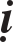 Ðaïi Ðöôøng, Tam taïng Phaùp sö truyeàn chaùnh phaùp taïng cuûa Taây vöïc thoï phaùp giôùi Boà-taùt.Khi saép thoï giôùi Boà-taùt, tröôùc phaûi daïy phaùt taâm tha thieát, thanh tònh, hoaëc laïi moät naêm, ít nhaát laø baûy ngaøy trì trai, leã baùi, boû caùc nghieäp aùc, laøm caùc vieäc laønh, nuoâi lôùn taâm thanh tònh. Tuy nhieân, ñöôïc pheùp thoï duøng, neáu coù duyeân söï. Khoâng ñöôïc tröôùc daïy phaùt taâm aân caàn thanh tònh. Khi muoán thoï giôùi, phaûi phaùt taâm saâu naëng môùi cho thoï giôùi.Taâm saâu naëng nghóa laø döùt taát caû aùc, tu taát caû laønh, taâm ñoä thoaùt taát caû chuùng sinh. Neáu laø ngöôøi tröôùc ñaây chöa töøng quy y Tam-baûo, thì daïy quy y; neáu laø ngöôøi ñaõ töøng quy y thì khoâng caàn daïy nöõa.Quy y raèng: “Ðeä töû teân laø… Nguyeän töø thaân naøy cuøng taän ñeán  vò lai, quy y Phaät löôõng tuùc toân, quy y Phaùp ly duïc toân; quy y Taêng chuùng trung toân (ba laàn noùi nhö theá)”.Ðeä töû teân laø… Nguyeän töø thaân naøy cuøng taän ñeán vò lai, quy y Phaät roài, quy y Phaùp roài, quy y Taêng roài (noùi ba laàn).Töø nay trôû ñi, goïi Ðöùc Phaät laø thaày, khoâng daùm quy ngoaïi ñaïo, taø ma khaùc, cuùi mong Tam baûo töø bi nhieáp thoï.Tieáp theo, sö daïy thænh xong, truyeàn cho giôùi Boà-taùt.Ðeä  töû  teân  laø…  Nay,  ôû  choã  sö,  caàu  thoï  giôùi  Boà-taùt.  Ðaïi  ñöùc  ñoái vôùi con vì thöông xoùt khoâng neà haø khoù nhoïc (noùi ba laàn) Giôùi sö ñaùp: “Toát”.Tieáp theo, Hoøa thöôïng daïy thænh Ðöùc Thích-ca Maâu-ni Nhö  Lai trao cho giôùi raèng:Ðeä töû teân laø… Phuïng thænh Boån Sö Thích-ca Maâu-ni Nhö Lai ÖÙng chaùnh ñaúng giaùc, trao cho giôùi Boà-taùt, con vì y chæ Hoøa thöôïng neân ñöôïc thoï giôùi Boà-taùt, xin thöông xoùt cho con (noùi ba laàn).Tieáp theo, daïy thænh Maïn-thuø-thaát-lôïi laøm A-xaø-leâ raèng:Ðeä töû teân laø… Phuïng thænh Boà-taùt Ma-ha-taùt Maïn-thuø-thaát-lôïi laøm A-xaø-leâ truyeàn giôùi Boà-taùt, con vì y chæ A-xaø-leâ, neân ñöôïc thoï giôùi Boà- taùt, xin thöông xoùt con (noùi ba laàn).Tieáp theo, daïy thænh Boà-taùt Di-laëc laøm Giaùo thoï sö, raèng:Ðeä töû teân laø… Phuïng thænh Boà-taùt Ma-ha-taùt Di-laëc laøm thaày  giaùo thoï, con vì y chæ thaày giaùo thoï, neân ñöôïc thoï giôùi Boà-taùt, xin thöông xoùt con (noùi ba laàn).Tieáp theo, daïy thænh chö Phaät möôøi phöông laøm sö chöùng giôùiraèng:Ðeä töû teân laø… phuïng thænh chö Phaät, Nhö Lai ÖÙng Chaùnh Ðaúnggiaùc möôøi phöông, laøm sö chöùng giôùi truyeàn giôùi Boà-taùt. Con nhôø y  chæ sö chöùng giôùi, neân ñöôïc thoï giôùi Boà-taùt, xin thöông xoùt con (noùi ba laàn).Tieáp theo daïy thænh Boà-taùt möôøi phöông laøm baïn ñoàng phaùp:Ðeä töû teân laø… phuïng thænh taát caû Boà-taùt Ma-ha-taùt möôøi  phöông laøm baïn ñoàng phaùp thoï giôùi Boà-taùt, con vì y chæ ñoàng phaùp, neân ñöôïc thoï giôùi Boà-taùt, xin thöông xoùt con (noùi ba laàn).Tieáp theo, daïy phaùt taâm Boà-ñeà raèng: “Taâm Boà-ñeà: Roäng thì voâ bieân, löôïc coù ba thöù”;Chaùn lìa taâm höõu vi.Haân hoan caàu taâm Boà-ñeà.Nghó saâu saéc taâm chuùng sinh. Chaùn lìa taâm höõu vi: Töùc laø noùi roäng, loãi laàm sinh töû, khieán sinh taâm raát chaùn lìa.Naêm phaùp töông töï bieån caû sinh töû, ñöôïc mang teân bieån caû: 1- Vì töông töï moät xöù sôû Voâ bieânVì töông töï raát saâuVì töông töï khoùsuy löôøngVì töông töï khoâng theå uoángVì töông töï ñoái töôïng nöông töïa baùu lôùn.Taâm caàu Boà-ñeà: Töùc laø noùi roäng, coâng ñöùc maø ba thaân Boà-ñeà ñaõ coù, khieán sinh taâm hôùn hôû mong caàu.Nieäm saâu taâm chuùng sinh: Töùc laø noùi roäng oaùn thaân bình ñaúng, sao cho ñeàu sinh töø bi, phaùt taâm ñoä thoaùt.Tieáp theo noùi: “Naøy ngöôøi thieän nam, thieän nöõ! Haõy laéng nghe, nay ta hoûi oâng, oâng nghó theá naøo thì ñaùp theá aáy”:OÂng ñaõ phaùt taâm Boà-ñeà chöa? (Daïy ñaùp: ñaõ phaùt). Tieáp theo, daïy saùm hoái raèng:Ðeä töû teân laø… kính baïch taát caû chö Phaät taän hö khoâng khaép phaùp giôùi, baäc toân quyù trong baäc löôõng tuùc; taát caû caùc phaùp, baäc toân quyù trong haøng ly duïc; taát caû taêng baûo, baûo Toân quyù trong caùc chuùng.Ðeä töû phaùp danh laø… Töø sinh töû voâ thæ trôû laïi, cho ñeán ngaøy nayñaõ bò voâ löôïng phieàn naõo tham, giaän, si, v.v... laøm naõo loïan thaân, taâm, taïo roäng caùc thöù toäi, ñoù laø phaù thaùp, hoaïi chuøa, ñoát kinh, töôïng; troäm söû duïng vaät cuûa Tam baûo; cheâ bai phaùp Ba thöøa, noùi laø khoâng phaûi Thaùnh giaùo, chöôùng ngaïi löu naïn, aån laáp che giaáu. Ðoái vôùi taát caû ngöôøi xuaát gia, hoaëc coù giôùi, hoaëc khoâng coù giôùi, giöõ giôùi, phaù giôùi; ñaùnh maéng, quôû traùch, noõi loãi xaáu aùc cuûa ngöôøi xuaát gia kia, caám ñoùng lao nguïc, hoaëc ñoïat ca-sa, khieán trôû laïi tuïc; khu dòch sai khieán; traùch cöù ñieàu phuïc cuûa ngöôøi xuaát gia kia; caét ñöùt maëng soáng cuûa hoï; hoaëc gieát cha, haïi meï, laøm thaân Phaät ra maùu; gieát A-la-haùn, phaù taêng hoøa hôïp; khôûi taø kieán roäng lôùn, cheâ bai khoâng coù luaät nhaân quaû, ñeâm daøi thöôøng ñöôïc gaây ra möôøi nghieäp baát thieän, ñoù laø baát thieän cuûa thaân nghieäp; saùt, troäm, daâm, baát thieän cuûa ngöõ nghieäp: noùi doái, noùi theâu deät, noùi löôõi ñoâi chieàu, noùi lôøi hung aùc. Baát thieän cuûa yù nghieäp: Tham, giaän, taø kieán.Laøm oâ cha, oâ meï, oâ Tyø-kheo, Tyø-kheo-ni, oâ choã taêng-giaø-lam; phaù trai, phaù giôùi, uoáng röôïu, aên thòt; khinh cheâ Tam baûo; naõo loaïn chuùng sinh, töï laøm, xuùi giuïc ngöôøi khaùc laøm, thaáy ngöôøi khaùc laøm, maø tuøy hyû.Voâ löôïng voâ bieân toäi nhö theá, khoâng theå ñeám bieát.Ngaøy nay, ñeä töû xin thaønh taâm phaùt loä saùm hoái. Moät khi saùm roài, veà sau, seõ döùt tröø taâm noái nhau, cuøng taän ñôøi vò lai, khoâng bao giôø daùm laøm nöõa.Cuùi mong Tam baûo töø bi chöùng minh, khieán cho toäi chöôùng cuûa ñeä töû chuùng con ñeàu ñöôïc tieâu dieät!.Tieáp theo, noùi veà ba nhoùm tuï töôùng giôùi cuûa Boà-taùt: 1- Giôùi luaät nghi: Theà döùt heát taát caû ñieàu aùc.2- Giôùi nhieáp thieän phaùp: Theà tu heát taát caû vieäc laønh. 3- Giôùi lôïi ích höõu tình: Theà ñoä taän taát caû chuùng sinh.Tieáp theo noùi: “Naøy ngöôøi thieän nam, thieän nöõ! Haõy laéng nghe, nay ta hoûi oâng, oâng nghó theá naøo thì ñaùp theá aáy.OÂng coù phaûi laø Boà-taùt hay khoâng? (Ðaùp: Phaûi).Noùi Boà-taùt: Tin thaät trong thaân naøy coù chuûng taùnh Boà-taùt, coù khaû naêng thoï laõnh tònh giôùi Boà-taùt, goïi laø Boà-taùt, khoâng phaûi ñaõ coù chöùng, goïi laø Boà-taùt.Tieáp theo, theo chaùnh thoï, khieán laéng nghe phaùt taâm saâu naëng raèng: “Naøy ngöôøi thieän nam, thieän nöõ! Nay caùc ngöôi ôû choã ta, caàu thoï taát caû Hoïc xöù cuûa Boà-taùt, caàu thoï taát caû tònh giôùi cuûa Boà-taùt, caùi goïi laø giôùi luaät nghi, giôùi nhieáp thieän phaùp; giôùi nhieâu ích höõu tình. Caùc hoïc xöù naøy, caùc tònh giôùi naøy, taát caû Boà-taùt quaù khöù ñaõ hoïc; taát caû Boà-taùt vò lai seõ hoïc; taát caû caùc Boà-taùt hieän taïi ñang hoïc. Töø giôø phuùt naøy, cho ñeántaän cuøng meù vò lai, caùc ngöôi khoâng ñöôïc traùi phaïm, coù giöõ ñöôïc khoâng? (daïy ñaùp: “Giöõ ñöôïc”(noùi ba laàn)).Tieáp theo, ngöôøi thoï giôùi töï xöng teân mình, cung thænh chö Phaät chöùng minh, ñöùng daäy, tay böng lö höông (neáu choã ngoài treân cao, khoâng caàn ñöùng leân) noùi raèng:Ðeä töû phaùp danh… kính baïch taát caû chö Phaät taän hö khoâng khaép phaùp giôùi, nay ôû giaø-lam … thoân xoùm …. Ðòa ñieåm cuûa chuû, ngöôøi  chaâu Thieäm Boä, moät töù thieân haï cuûa theá giôùi saùch ha naøy, trong ñaïo traøng naøy, coù raát nhieàu Boà-taùt ñeán choã con (noùi ba laàn) ñeå caàu thoï giôùi Boà-taùt. Con ñaõ laøm chöùng cho hoï, cuùi mong ñaáng töø bi cuõng laøm chöùng cho hoï (leã baùi, thænh ba laàn).Tieáp theo, seõ vì noùi ba phaåm taâm thoï giôùi. ÔÛ choã chö Phaät möôøi phöông, coù töôùng ba phaåm hieän: hoaëc gioù maùt; höông thôm; hoaëc aâm thanh laï, hoaëc aùnh saùng, v.v… caùc thöù töôùng hieän. Caùc Boà-taùt kia ñeàu hoûi Phaät: “Vì nhaân duyeân gì maø coù töôùng hieän? Chö Phaât kia ñeàu ñaùp: “ÔÛ theá giôùi Saùch-ha, choã… taïi xöù xôû… Coù raát nhieàu Boà-taùt… ôû choã sö … môùi thoï giôùi Boà-taùt. Nay xin chöùng minh, cho neân coù töôùng cuûa ba phaåm naøy hieän”.Caùc Boà-taùt ôû möôøi phöông kia ñeàu sinh taâm vui möøng vaø ñeàu noùi: “Caùc höõu tình coù nghieäp aùc phieàn naõo ñaày ñuû taïp nhieãm nhö theá, ôû xöù sôû cöïc aùc nhö theá, maø phaùt ñöôïc taâm raát vöôït hôn nhö theá, ñeå thoï giôùi Boà-taùt, thì thaät laø ít coù, sinh raát thöông xoùt, ôû choã caùc oâng, khôûi taâm ñoàng phaïm haïnh, cho neân caùc oâng phaûi heát loøng hoä trì tònh giôùi, khoâng tieác thaân maïng, chôù neân huûy phaïm.Tieáp theo vì noùi töôùng trì, phaïm, cho ñeán gìn giöõ troùi buoäc moät ngoïn coû, cuõng coù trì, phaïm.Töôùng giôùi Boà-taùt khoâng theå noùi roäng, nay löôïc noùi giôùi troïng, laø boán Ba-la-di.Ba-la-di; Haùn dòch laø: “Tha Thaéng Xöù”. Phaùp thieän lôïi ích mình goïi laø Töï; phaùp aùc toån haïi mình goïi laø Tha. Neáu phaïm boán phaùp naøy, thì phaùp aùc seõ theâm lôùn, seõ toån haïi mình, goïi laø Tha Thaéng Xöù.Naøy ngöôøi thieän nam, thieän nöõ, haõy laéng nghe:Neáu coù Boà-taùt ôû choã giôùi sö, noùi ba laàn caàu thoï giôùi Boà-taùt roài, vì tieáng taêm, lôïi döôõng, khen mình, cheâ ngöôøi, thì khoâng phaûi Boà-taùt chaân thaät, laø Boà-taùt giaû hieäu, khoâng coù hoå theïn, phaïm Ba-la-di. Caùc oâng töø nay, thaân cuøng taän ñôøi vò lai, khoâng ñöôïc traùi phaïm, coù giöõ ñöôïc khoâng? (Ðaùp: giöõ ñöôïc).Ngöôøi thieän nam, thieän nöõ haõy laéng nghe.Neáu coù Boà-taùt ôû choã giôùi sö, noùi ba laàn caàu thoï giôùi Boà-taùt roài, coù cuûa, coù phaùp, coù ngöôøi ñeán caàu xin, keo kieät khoâng boá thí, thì khoâng phaûi Boà-taùt chaân thaät, laø Boà-taùt giaû danh, khoâng coù hoå theïn, phaïm Ba- la-di. Caùc oâng töø nay, thaân cuøng taän ñôøi vò lai, khoâng ñöôïc traùi phaïm, coù theå giöõ ñöôïc khoâng? (Ðaùp: giöõ ñöôïc).Ngöôøi thieän nam, thieän nöõ haõy laéng nghe.Neáu coù Boà-taùt ôû choã giôùi sö, noùi ba laàn caàu thoï giôùi Boà-taùt roài, thôøi gian tröôùc ñaõ cuøng ngöôøi khaùc, tranh chaáp choáng traùi nhau. Ngöôøi khaùc ñeán caàu aên naên, do taâm giaän hôøn, neân khoâng thuaän theo lôøi thænh cuûa ngöôøi kia, ñaõ khoâng ñoái vôùi ngöôøi, nhanh choùng chaáp nhaän caàu saùm hoái, thì khoâng phaûi Boà-taùt, laø Boà-taùt giaû danh, khoâng coù hoå theïn phaïm Ba-la-di. Caùc oâng töø nay, thaân cuøng taän ñôøi vò lai, khoâng ñöôïc traùi phaïm, coù giöõ ñöôïc khoâng? (Ðaùp: giöõ ñöôïc).Ngöôøi thieän nam, thieän nöõ haõy laéng nghe:Neáu coù Boà-taùt ôû choã giôùi sö, noùi ba laàn caàu thoï giôùi Boà-taùt roài, khôûi taâm taø kieán, cheâ bai maéng nhieác Tam baûo, cheâ bai Ðaïi thöøa noùi laø chaúng phaûi do Phaät noùi, thì khoâng phaûi Boà-taùt chaân thaät, laø Boà-taùt giaû danh, khoâng coù hoå theïn, phaïm Ba-la-di. Caùc oâng töø nay, thaân cuøng taän ñôøi vò lai, khoâng ñöôïc traùi phaïm, coù giöõ ñöôïc khoâng? (Ðaùp: Giöõ ñöôïc).Treân ñaõ thoï giôùi chính laø khôûi haïnh, khôûi haïnh ñaõ xong. Tieáp theo daïy phaùt nguyeän raèng:Ðeä töû phaùp danh laø …. Nguyeän ñem coâng ñöùc ñaõ sinh do saùm hoái, thoï giôùi nhö theá, hoài höôùng boá thí cho taát caû chuùng sinh, ngöôøi chöa lìa khoå, nguyeän ñeàu lìa khoå; keû chöa ñöôïc vui nguyeän cho ñöôïc vui; ngöôøi chöa phaùt taâm Boà-ñeà nguyeän cho phaùt taâm Boà-ñeà, döùt aùc laøm laønh, ngöôøi chöa thaønh Phaät, nguyeän sôùm thaønh Phaät. Laïi, duøng coâng ñöùc ñaõ sinh nhö theá, chung cho taát caû chuùng sinh, boû thaân naøy ñöôïc sinh veà coõi trôøi Ðoå-Söû-Ða, ñöôïc thaáy Ðöùc Di-laëc, ba hoäi Long Hoa, nguyeän  ñöùng haøng ñaàu, nghe phaùp, ngoä ñaïo, chöùng Voâ sinh nhaãn, ñöôïc thaàn thoâng roäng lôùn, ñi khaép möôøi phöông, thôø phuïng chö Phaät, thöôøng nghe chaùnh phaùp Ðaïi thöøa Voâ thöôïng. Laïi, duøng coâng ñöùc ñaõ sinh nhö theá,  nguyeän chung cho taát caû chuùng sinh, ñôøi ñôøi kieáp kieáp lìa haún thaân ñòa nguïc, lìa haún thaân suùc sinh, lìa haún thaân ngaï quyû, lìa haún thaân bieân ñòa thaáp heøn, lìa haún thaân khoâng töï taïi, lìa haún thaân ngöôøi nöõ, thöôøng ôû trong Phaät phaùp, tu haønh thanh tònh, laøm ñaïi thieän tri thöùc cho taát caû chuùng sinh, nguyeän cho taát caû chuùng sinh nghe teân con, phaùt taâm Boà-ñeà, thaáy thaân con, döùt aùc laøm laønh. Ngöôøi nghe con noùi phaùp seõ ñöôïc trí tueä roäng lôùn. Keû bieát taâm con, seõ sôùm ñöôïc thaønh Phaät.- Moân Ñaéc xaû:Boà-taùt Ðòa quyeån 40 cheùp: “Boà-taùt ñoái vôùi boán phaùp Tha Thaéng Xöù heã phaïm baát cöù moät phaùp naøo thì khoâng coøn khaû naêng taêng tröôûng ôû trong hieän phaùp, nhieáp thoï tö löông Ðaïi Boà-ñeà roäng lôùn cuûa  Boà-taùt, khoâng coøn khaû naêng yù laïc thanh tònh ôû trong hieän phaùp, huoáng chi laø phaïm taát caû, ñaây goïi laø Boà-taùt töông töï, khoâng phaûi Boà-taùt chaân thaät”.Neáu Boà-taùt duøng trieàn phaåm trung cuûa nhu nhuyeán, huûy phaïm boán phaùp tha Thaéng xöù, khoâng boû luaät nghi tònh giôùi cuûa Boà-taùt. Trieàn phaåm thöôïng phaïm goïi laø xaû. Neáu caùc Boà-taùt huûy phaïm boán phaùp Tha Thaéng xöù, thöôøng thöôøng hieän haønh, ñeàu khoâng coù hoå theïn, sinh aùi duïc saâu, thaáy coâng ñöùc naøy, neân bieát goïi laø trieàn phaåm thöôïng phaïm, chaúng phaûi caùc Boà-taùt taïm hieän haønh moät phaùp Tha Thaéng Xöù, aáy laø boû luaät nghi tònh giôùi cuûa Boà-taùt, nhö caùc Bí-soâ phaïm phaùp Tha Thaéng xöù, töùc laø xaû giôùi Bieät giaûi thoaùt.Neáu caùc Boà-taùt do söï huûy phaïm naøy, töø boû luaät nghi tònh giôùi cuûa Boà-taùt thì chòu ñöôïc gaùnh vaùc, nhö Bí-soâ truï giôùi bieät giaûi thoaùt, phaïm phaùp Tha Thaéng xöù, khoâng gaùnh vaùc trong trong hieän phaùp, phaûi thoï laïi.Löôïc do hai duyeân xaû luaät nghi tònh giôùi cuûa caùc Boà-taùt: 1- Boû nguyeän ñaïi Boà-ñeà Voâ thöôïng Chaùnh ñaúng.2- Trieàn phaåm thöôïng hieän haønh, phaïm phaùp Tha Thaéng Xöù. Neáu caùc Boà-taùt duø chuyeån vaän thaân khaép caùc coõi möôøi	phöông,toàn taïi ôû choã sinh, khoâng xaû luaät nghi tònh giôùi cuûa Boà-taùt, do Boà-taùt naøy khoâng xaû ñaïi nguyeän Boà-ñeà Voâ thöôïng, cuõng khoâng hieän haønh trieàn phaåm thöôïng, phaïm phaùp Tha Thaéng xöù.Neáu caùc Boà-taùt chuyeån vaän thoï söï sinh khaùc, queân maát nieäm goác, gaëp baïn laønh, vì muoán giaùc ngoä nieäm giôùi Boà-taùt, duø thöôøng thoï laïi, maø chaúng phaûi môùi thoï, cuõng khoâng phaûi môùi ñöôïc.Y cöù Boà-taùt Ðòa quyeån 75 coù boán duyeân xaû:Quyeát ñònh phaùt khôûi taâm thoï, taâm khoâng ñoàng phaàn.Vì ôû tröôùc ñaïi tröôïng phu, coù nhaän thöùc rieâng, neân yù phaùt khôûi boû lôøi noùi naêng.Huûy phaïm chung, rieâng. 4- Phaùp vöôït hôn cuûa ngöôøi.Boán do trieàn phaåm taêng thöôïng, huûy phaïm chung, rieâng, thuaän theo boán phaùp Tha Thaéng xöù. Laïi, taát caû traùi phaïm cuûa Boà-taùt naøy, phaûi bieát ñeàu laø thuoäc veà oá taùc, leõ ra phaûi höôùng ñeán coù söùc, ñoái vôùi nghóa ngöõ bieåu, chuû theå giaùc, chuû theå thoï Boå-ñaëc-giaø-la Tieåu thöøa, Ðaïi  thöøa,maø phaùt loä saùm hoái tröø dieät.Neáu caùc Boà-taùt do trieàn phaåm thöôïng traùi phaïm phaùp tha Thaéng xöù nhö treân, maát ñi luaät nghi giôùi, thì leõ ra phaûi thoï laïi.Neáu trieàn phaåm trung traùi phaïm phaùp tha Thaéng xöù nhö treân, thì leõ ra phaûi ñoái vôùi ba Boå-ñaëc-giaø-la; hoaëc vöôït qua soá naøy, neân nhö phaùp phaùt loä tröø phaùp oá taùc. Tröôùc heát phaûi trình baøy laïi danh, söï ñaõ phaïm, neân taïo ra thuyeát naøy: “Xin tröôûng laõo Toân tuùc nghó nhôù; hoaëc noùi: “Ðaïi ñöùc! Toâi nhö theá goïi laø traùi phaïm phaùp Tyø-naïi-da cuûa Boà-taùt, nhö söï ñaõ goïi; phaïm toäi oá taùc, phaùp khaùc nhö Bí soâ phaùt loä saùm hoái. Dieät phaùp toäi oá taùc, neân noùi nhö theá naøy: “Neáu trieàn phaåm haï traùi phaïm phaùp tha Thaéng xöù nhö treân vaø traùo phaïm phaùp khaùc, thì leõ ra phaûi ñoái vôùi moät Boà-ñaëc-giaø-la ñeå phaùt loä saùm hoái, phaûi bieát nhö tröôùc”.Neáu khoâng coù thuaän theo Boå-ñaëc-giaø-la ñeå phaùt loä saùm hoái, tröø toâi ñaõ phaïm thì baáy giôø, Boà-taùt duøng yù öa thích saâu naëng, khôûi taâm töï theä: “Ta phaûi quyeát ñònh phoøng hoä ñöông lai, sau cuøng khoâng phaïm laïi”.Nhö theá, ñoái vôùi phaïm, xuaát ly trôû laïi, thanh tònh trôû laïi. Töï thoï giôùi phaùp Boà-taùt (Du-giaø quyeån 41).Laïi, caùc Boà-taùt muoán thoï luaät nghi tònh giôùi cuûa Boà-taùt. Neáu Boå- ñaëc-giaø-la khoâng hoäi tuï ñaày ñuû coâng ñöùc, thì baáy giôø neân ñoái tröôùc töôïng Nhö Lai, töï thoï luaät nghi tònh giôùi cuûa Boà-taùt, neân thoï nhö vaày: “(Veùn y baøy vai phaûi, ñaàu goái phaûi chaám saùt ñaát, hoaëc quyø, ngoài soïac ñuøi) noùi nhö vaày: “kính baïch taát caû Nhö Lai möôøi phöông ñaõ nhaäp caùc chuùng Boà-taùt ôû ñaïi ñòa, nay con muoán ôû choã Phaät, Boà-taùt ôû caùc theá giôùi möôøi phöông, theà thoï taát caû hoïc xöù cuûa Boà-taùt; theà thoï taát caû tònh giôùi cuûa Boà- taùt, ñoù laø giôùi luaät nghi; giôùi nhieáp thieän; giôùi nhieâu ích höõu tình”.Hoïc xöù nhö theá, tònh giôùi nhö theá, taát caû Boà-taùt quaù khöù ñaõ ñuû, taát caû Boà-taùt vò lai seõ ñuû, khaép taát caû Boà-taùt hieän taïi möôøi phöông ñang ñuû. Ðoái vôùi hoïc xöù naøy, ñoái vôùi tònh giôùi naøy, taát caû Boà-taùt quaù khöù ñaõ hoïc, taát caû Boà-taùt vò lai seõ hoïc; taát caû Boà-taùt hieän taïi khaép möôøi phöông ñang hoïc.Laàn thöù hai, thöù ba, cuõng noùi nhö theá. Noùi xong, neân ñöùng daäy.Taát caû phaùp thoï giôùi khaùc, nhö tröôùc neân bieát, y theo phaùp neân thoï.- Moân taùm vöôït hôn, naêm töôûng:Ðaàu tieân noùi töôûng cuûa haïnh cao sieâu: 1- Thuù höôùng ñaïo cao sieâu.Phaùt taâm.Ruoäng phöôùc.Coâng ñöùc.ÔÛ trong thai. 6- Thaàn thoâng.7- Quaû baùo vöôït hôn. 8- Phaùt taâm naêm quaùn:Thöù nhaát, quaùn saùt taát caû chuùng sinh töôûng cuõng nhö baäc Thaùnh. Thöù hai, töôûng cuõng nhö cha meïThöù ba, töôûng cuõng nhö sö tröôûng Thöù tö, töôûng cuõng nhö Vua chuùa Thöù naêm, töôûng cuõng nhö ngöôøi nhaø. Laïi phaùt boán nguyeän:Thöù nhaát, sôû höõu coâng ñöùc ñoàng vôùi taát caû chuùng sinh möôøi phöông.Thöù hai, nguyeän cho taát caû chuùng sinh möôøi phöông vöôït qua bieån phieàn naõo sinh töû.Thöù ba, nguyeän cho taát caû chuùng sinh möôøi phöông chung cho nghóa vaên möôøi hai boä kinh roõ raøng.Thöù tö, nguyeän cho taát caû chuùng sinh möôøi phöông ñeàu ñeán Voâ thöôïng Chaùnh ñaúng Boà-ñeà.Nghi thöùc nghe phaùp (Du-giaø quyeån 44).Neáu caùc Boà-taùt khi muoán nghe phaùp, coù naêm töôûng, thì neân töø baïn laønh laéng nghe chaùnh phaùp:Nghó laø cuûa baùu, vì nghóa khoù ñöôïc.Taïo ra töôûng maét, hay ñeàu sinh tueä maàu roäng lôùn, vì laø	nghóataùnh.Taïo ra töôûng saùng, ñaõ ñeàu sinh maét tueä roäng lôùn. Ðoái vôùi Nhaátthieát chuûng, nhö thaät giaùc bieát, vì nghóa soi roïi bình ñaúng.Nghó roõ raøng coâng ñöùc vöôït hôn cuûa quaû ñaïi, coù theå ñöôïc Nieát baøn vaø daáu aán maàu nhieäm Voâ thöôïng cuûa Tam-Boà-ñeà, vì laø nghóa taùnh.Taïo ra töôûng vui veû vöøa yù lôùn khoâng coù toäi, ñoái vôùi hieän phaùp, chöa ñöôïc Nieát baøn vaø Tam-Boà-ñeà. Ðoái vôùi phaùp, phaân bieät löïa  choïn nhö thaät, chæ quaùn khoâng coù toäi, vui lôùn, vì laø nghóa taùnh.Neáu caùc Boà-taùt khi muoán nghe phaùp töø baïn laønh, thì ñoái vôùi thaày noùi phaùp, do naêm choã khoâng taïo ra yù khaùc laï, vì taâm thanh tònh thuaàn tuùy, thuoäc veà tai nghe phaùp:Ðoái vôùi giôùi hö hoaïi, khoâng taïo ra yù khaùc, nghóa laø khoâng nghó raèng: “Ngöôøi naøy phaù giôùi, khoâng truï luaät nghi nay ta khoâng neân nghengöôøi aáy noùi phaùp”.Ðoái vôùi hoï hö hoaïi, khoâng taïo ra yù khaùc, nghóa laø khoâng  nghó raèng: “Ngöôøi naøy thuoäc doøng hoï thaáp heøn, nay ta khoâng neân nghe ngöôøi aáy noùi phaùp”.Ðoái vôùi saéc hö hoaïi, khoâng taïo ra yù khaùc, nghóa laø khoâng nghó raèng: “Ngöôøi naøy töôùng taù xaáu xí, nay ta khoâng neân nghe ngöôøi aáy noùi phaùp”.Ðoái vôùi vaên hö hoaïi, khoâng taïo ra yù khaùc, nghóa laø nghó raèng: “Ðaây laø ngoân töø khoâng ñeïp, nay ta khoâng neân theo lôøi leõ aáy ñeå nghe phaùp, chæ y theo nghóa, khoâng y theo vaên”.Ðoái vôùi ngöõ hö hoaïi, khoâng taïo ra yù khaùc, nghóa laø nghó raèng: “Lôøi noùi ngöôøi naøy thoâ aùc, vì phaàn nhieàu oâm loøng giaän döõ, khoâng duøng lôøi leõ hay ho ñeå giaûng noùi caùc phaùp, nay ta khoâng neân nghe ngöôøi aáy noùi phaùp”.Du-giaø quyeån 38 noùi: “Theá naøo laø caàu nghe chaùnh phaùp, nghóa laø caùc Boà-taùt ñoái vôùi ngöôøi kheùo noùi phaùp, phaûi an truï maïnh meõ, nhaïy beùn, kính meán toân troïng ñeå caàu nghe chaùnh phaùp”.Löôïc noùi töôùng maïo maïnh meõ, nhaïy beùn, kính meán, toân troïng: nghóa laø caùc Boà-taùt, vì muoán ñeán nghe moät ngöôøi kheùo noùi phaùp, giaû söû doïc ñöôøng, do löûa döõ höøng höïc chaùy, maët ñaát nhö taám saét raát noùng, khoâng coù phöông tieän naøo khaùc ñeå ñöôïc nghe ngöôøi kheùo noùi phaùp, thì lieàn phaùt khôûi yù maïnh meõ, nhaïy beùn, kính meán toân troïng vui möøng maø ñi, huoáng chi muoán nghe phaàn nhieàu kheùo noùi nghóa. Laïi, caùc Boà-taùt ñoái vôùi phaàn thaân mình vaø ñoái vôùi moïi phaåm vaät nuoâi thaân: Vieäc uoáng, aên, v.v... taát caû söï kính meán, toân troïng, môùi toân troïng, yeâu kính sau, trong traêm phaàn khoâng baèng moät, cho ñeán phaøn OÅ-Ba-ni-saùt-ñaøm cuõng khoâng baèng moät”.Nhö theá, Boà-taùt ñoái vôùi ngöôøi kheùo noùi phaùp, luoân toû loøng kính meán, toân troïng, thöôøng öa ñeán nghe caùc ngöôøi kheùo noùi phaùp, khoâng coù meät moûi, cuõng khoâng coù nhaøm chaùn ñuû; tín tònh saâu daày, taùnh Boà-taùt nhu hoøa, vì taâm ngay thaúng, kieán ngay thaúng, vì kính yeâu ñöùc, vì kính yeâu phaùp, neân ôû choã Phaùp sö, khoâng coù gaïn hoûi, hoûi vaën, maø coù taâm kính troïng, khoâng coù taâm töï cao, ngaïo maïn, chæ chuyeân chuù vì caàu vieäc laønh, khoâng phaûi laøm saùng toû ñöùc mình, vì muoán an laäp goác laønh cao caû cuûa mình, khoâng vì lôïi döôõng, cung kính, Boà-taùt ñaày ñuû coâng ñöùc nhö theá, ñi ñeán choã Phaùp sö khoâng coù taâm taïp nhieãm, khoâng coù taâm taùn loïan, laéng nghe chaùnh phaùp.Theá naøo laø taâm khoâng oâ nhieãm? Nghóa laø khi nghe phaùp, taâmngöôøi aáy lìa coáng cao, taïp nhieãm; lìa khinh man taïp nhieãm, lìa söï yeáu heøn taïp nhieãm. Vì saùu töôùng, neân lìa töï cao taïp nhieãm, nghóa laø khi nghe phaùp, thôøi löôïng thích hôïp maø nghe; tha thieát quyù troïng maø nghe, cung kính maø nghe, khoâng vì toån haïi, khoâng vì thuaän theo, khoâng vì tìm loãi laàm, do boán töôùng cuûa ngöôøi nghe phaùp kia ñaõ lìa taïp nhieãm nheï, neân khi nghe phaùp, cung kính chaùnh phaùp, cung kính Boå-ñaëc-giaø-la noùi phaùp, khoâng khinh chaùnh phaùp, khoâng xem thöôøng ngöôøi noùi. Laïi, luùc nghe phaùp, khoâng töï khinh mieät, do moät töôùng naøy maø xa lìa yeáu heøn, taïp nhieãm.Khoâng coù taâm taùn loaïn khi nghe chaùnh phaùp laø sao? Nghóa laø do naêm töôùng:1- Taâm caàu toû ngoä khi laéng nghe chaùnh phaùp 2- Taâm chuyeân chuù moät coõi3- Nghe hieåu yù tieáng noùi thuoäc veà tai 4- Goäi saïch taâm mình5- Goàm thaâu taát caû taâm ñeå laéng nghe chaùnh phaùp. Vì sao laïi caàu phaùp?Nghóa laø khi caùc Boà-taùt caàu Noäi minh, vì chaùnh tu haønh phaùp tuøy phaùp haïnh, vì môû baøy roäng khaép, ñem laïi lôïi ích, giaùc ngoä cho ngöôøi.Neáu khi caàu Nhaân minh, thì Boà-taùt vì muoán bieát roõ nhö thaät veà luaän Nhaân minh maø ngoaïi ñaïo ñaõ saùng taïo, laø lôøi noùi aùc; vì muoán haøng phuïc caùc dò luaän cuûa ngöôøi khaùc; vì muoán ñoái vôùi keû chöa coù nieàm tin thanh tònh ñoái vôùi Thaùnh giaùo chaân thaät naøy, sao cho ngöôøi aáy kính tin thanh tònh; ñoái vôùi ngöôøi ñaõ kính tin thanh tònh, thì khieán cho theâm roäng gaáp boäi.Luùc caàu Thanh minh, Boà-taùt vì muoán cho chuùng sinh tin öa ñieån ngöõ, ñoái vôùi thaân Boà-taùt, sinh töôûng saâu saéc kính tin. Chuù giaûi nghóa vaên, söï khaùc nhau veà caâu vaên, ngoân aâm; thuaän theo veà aâm khaùc cuûa moãi thöù phaåm loaïi ôû trong moät nghóa.Neáu khi caàu Y minh, thì Boà-taùt vì chaám döùt caùc thöù beänh taät cuûa chuùng sinh, vì muoán ñem laïi lôïi ích cho taát caû ñaïi chuùng.Neáu caùc Boà-taùt caàu Coâng xaûo minh, thì vì moät ít coâng söùc, gom goùp nhieàu cuûa caûi ñeå boá thí, vì muoán lôïi ích cho caùc chuùng sinh. Vì phaùt töôûng kyø laï, raát ít coù cho chuùng sinh, vì duøng trí kheùo leùo, chöa khaép lôïi ích bình ñaúng, nhieáp thoï Voâ löôïng chuùng sinh, neân caàu naêm minh naøy; vì muoán cho tö löông cuûa Ðaïi trí, Voâ thöôïng chaùnh ñaúng Boà-ñeà mau choùng ñöôïc troøn ñaày.Moân noùi phaùp:Boà-taùt vì ngöôøi khaùc noùi phaùp coù hai:1- Thuaän theo noùi. 2- Thanh tònh noùi.Thuaän theo noùi: nhö trong giôùi kinh Bieät giaûi thoaùt coù noùi.Thanh tònh noùi: Ðoái vôùi mình coù oaùn thuø, caùc loaïi höõu tình neân truï taâm töø vì noùi chaùnh phaùp. Ðoái vôùi caùc haønh vi aùc, truï taâm lôïi ích, neân noùi chaùnh phaùp. Ðoái vôùi caùc höõu tình khoâng coù öa coù khoå, höõu tình buoâng lung thaáp keùm, caàn phaûi an truï taâm thöông xoùt, ñem laïi lôïi ích, yeân vui, noùi cho nghe chaùnh phaùp, vì khoâng do söùc taêng thöôïng cuûa trieàn ganh tò, neân töï khen cheâ ngöôøi khaùc, vì taâm khoâng oâ nhieãm, khoâng hy voïng lôïi döôõng, cung kính, khen ngôïi, noùi phaùp cho ngöôøi khaùc nghe.Moân phöông tieän nhieáp thoï chuùng sinh:Boán phöông tieän ñoái vôùi caùc höõu tình, nhieáp hoùa khaép, ñieàu phuïc, thaønh thuïc. Boán phöông tieän ñoù laø:1- Phöông tieän thuaän theo nhieáp hoùa. 2- Phöông tieän naêng nhieáp hoùa.3- Phöông tieän khieán nhaäp vaøo. 4- Phöông tieän tuøy chuyeån.Thöïc haønh boá thí naøy, goïi laø phöông tieän tuøy thuaän, nhieáp hoùa. Vì sao? Vì tröôùc heát, duøng moïi thöù taøi vaät ñeå boá thí, lôïi ích höõu tình. Vì muoán cho höõu tình ñoù ñöôïc nghe, thoï laõnh chaùnh phaùp ñaõ noùi, roài vaâng theo giaùo phaùp maø thöïc haønh.Neáu caùc Boà-taùt, tieáp theo thöïc haønh aùi ngöõ, thì ñoái vôùi ngöôøi kia, ôû choã kia coù ngu si, vì muoán döùt tröø söï ngu si maø ngöôøi kia voán coù, sao cho khoâng coøn thöøa, neân nhieáp thoï hoï; chieâm nghieäm, xem xeùt chaùnh lyù.AÙi ngöõ nhö theá, goïi laø Phöông tieän naêng nhieáp hoùa. Neáu caùc Boà- taùt bieát höõu tình kia nhieáp thoï, chieâm nghieâm xem xeùt chaùnh ñaïo xong, tieáp theo thöïc haønh haïnh lôïi tha, cöùu vôùt höõu tình kia thoaùt ly choã baát thieän, ñeán choã thieän, khuyeân baûo, daãn daét, ñieàu phuïc choã yeân oån, goïi laø Khieán nhaäp phöông tieän.Neáu caùc Boà-taùt vaän duïng phöông tieän nhö theá, khieán thu nhaäp xöù thieän roài, sau cuøng ñoái vôùi söï nghieäp chaân chaùnh cuûa hoï, ñöôïc tu haønh chung, sao cho hoï chuyeån theo. Do nhaân duyeân naøy khieán cho keû ñaõ ñöôïc hoùa ñoä, khoâng taïo ra thuyeát naøy: “OÂng töï khoâng coù nieàm tin thanh tònh, thi-la, tueä xaû, trí tueä, ñaâu nhôø ôû kheùo khuyeân baûo, daãn daét ngöôøi khaùc, can ngaên, raên daïy, quôû maéng, xua ñuoåi, vaø taïo ra söï nghó nhôù. Choneân, ñoàng söï goïi laø phöông tieän tuøy chuyeån”.Moân Caàu phaùp:Luaän Ðaïi thöøa Trang Nghieâm Kinh cheùp: “Caàu phaùp coù boán nhaân duyeân”:Saéc.Phi saéc.Thaàn thoâng.Chaùnh phaùp.Saéc: laø nhaân cuûa töôùng toát, phi saéc: laø nhaân döùt tröø beänh phieàn naõo, thaàn thoâng: laø nhaân töï taïi, chaùnh phaùp: laø nhaân voâ taän.Nhö Kinh Phaïm Thieân Vöông Vaán cheùp: “Boà-taùt caàu phaùp ñaày ñuû boán töôùng”:1- Töôûng nhö baùu maàu nhieäm: laø nghóa khoù ñöôïc 2- Töôûng nhö thuoác hay: laø nghóa tröø beänh3- Töôûng nhö taøi vaät: la nghóa khoâng phaân taùn 4- Töôûng nhö Nieát-baøn, laø nghóa khoå dieät.Vì phaùp, laø nhaân cuûa töôùng toát trang nghieâm, neân töôûng nhö vaät baùu maàu nhieäm, vì phaùp laø nhaân toá dieät beänh phieàn naõo neân töôûng nhö thuoác hay.Vì phaùp laø thaàn thoâng, laø nhaân töï taïi, neân töôûng nhö taøi vaät. Vì phaùp laø chaùnh phaùp, laø nhaân voâ taän, neân töôûng nhö Nieát-baøn. Caàuphaùp coù ba thöù ñaïi:Phöông tieän ñaïi. Do tinh taán treân heát ñeå caàu theá ñeá, vì ñeä nhaát ñeá thaät khoâng ñieân ñaûo.Lôïi tha ñaïi: Do phaùp laøm choã nöông töïa, troâng caäy cuûa theá gian, vì duøng ñeä nhaát nghóa ñeå an trí.Töï lôïi ñaïi: Do taát caû coâng ñöùc ñaày ñuû nhö bieån.Moân Nhaäp phaùp:Phaåm Nhaäp töï cuûa Thaäp Truï Tyø-Baø-Sa cheùp: “Neáu Boà-taùt vaøo chuøa, thì neân thöïc haønh caùc oai nghi cung kính maø leã baùi cuùng döôøng. Neáu caùc Tyø-kheo, Boà-taùt taïi gia vaøo chuøa Phaät, thì khi muoán vaøo, tröôùc naêm theå saùt ñaát ôû ngoaøi coång chuøa, neân nghó nhö vaày: “Ðaây laø truù xöù cuûa ngöôøi laønh; laø truï xöù cuûa ngöôøi tu haïnh; khoâng truï xöù cuûa ngöôøi tu haïnh voâ töôûng; truï xöù cuûa ngöôøi tu haïnh voâ nguyeän, truï xöù cuûa ngöôøi thöïc haønh töø, bi, hyû, xaû; truï xöù cuûa ngöôøi chaùnh haïnh, chaùnh nieäm”.Neáu thaáy caùc Tyø-kheo thuaän theo nghieäp ñaõ thaáy, thaáy roài taâmcung kính, leã baùi, gaàn guõi, hoûi han, thì neân nghó raèng: “Neáu traûi qua soá kieáp nhö soá caùt soâng Haèng, toâi thöôøng xuyeân boá thí lôùn trong mieáu thôø trôøi, khoâng thoâi, boû dôû, seõ khoâng baèng moät ngöôøi xuaát gia”. Laïi nghó: “Ngöôøi taïi gia coù nhieàu loãi laàm; coøn xuaát gia thì khoâng, thuaän theo thích öùng, noùi roäng, nghó raèng: Söï phaùp maø ngöôøi xuaát gia ñaõ thöïc haønh, coâng ñöùc ñaõ ñöôïc, coøn toâi ñeán luùc naøo môùi ñöôïc? noùi roäng ra, haønh töôùng maø Ba thöøa ñaõ coù, laø haønh töôùng maø Boà-taùt taïi gia ñaõ yeâu meán; ngöôøi xuaát gia, neáu vaøo chuøa thaùp, khi kính leã Phaät neân sinh ba taâm”.Ðeán khi naøo thì toâi seõ ñöôïc thoï caùc cuùng döôøng cuûa taùm boä.Ðeán luùc naøo, toâi seõ ñöôïc thaàn löïc, xaù-lôïi ñöôïc truyeàn khaép theá gian, lôïi ích cho chuùng sinh?Nay, toâi taâm haïnh saâu, ñaïi tinh taán, ñöôïc ñaïi Boà-ñeà, toâi thaønh Phaät roài, nhaäp Nieát-baøn Voâ dö.Tieáp theo thuaän theo coâng vieäc ñaõ laøm, ñeán choã caùc Tyø-kheo, thænh taùnh töôùng caùc phaùp thì ñeán choã Luaän sö; hoûi giôùi trì phaïm ñeán choã Luaät sö; ngoài thieàn, nhaäp ñònh ñeán choã Thieàn sö, v.v…Moân Neân giöõ gìn chaùnh phaùp:Boà-taùt vì naêm nhaân duyeân neân thoï laõnh giöõ gìn chaùnh phaùp: 1- Vì bieát baùo ôn chö PhaätVì khieán cho chaùnh phaùp toàn taïi laâu daøiVì cuùng döôøng treân heát, laø cuùng döôøng chö Phaät 4- Vì ñem laïi lôïi ích cho voâ löôïng chuùng sinh5- Vì chaùnh phaùp baäc nhaát khoù ñöôïcDu-giaø quyeån 70 cheùp: “Vì ba loãi, neân chaúng theå khoâng coù ñaûo ngöôïc khi laéng nghe chaùnh phaùp”.1- Vì taùn loïan. 2- Vì ngu si.3- Vì khoâng cung kính.Coù naêm töôùng laø ñoà ñöïng cuûa vaên, tu:1- Taâm khieâm toán thaáp mình 2- Taâm vaâng laømTaâm nghóa nhieáp thoïTaâm nghóa kheùo nhieáp thoï 5- Taâm cung kínhKinh Vaên-thuø Vaán Baùt-nhaõ cheùp: “Saùu tröôøng hôïp khoâng gaây tieáng ñoäng: Luùc leã Phaät, luùc nghe phaùp, luùc hoøa hôïp chuùng; luùc ñi khaát thöïc; luùc ñang aên, luùc tieåu ñaïi tieän. Vì sao? Vì nhöõng luùc trôøi nhö theátaâm thanh tònh, ñeå nghe phaùp, vì coù tieáng kia, thì taâm khoâng ñöôïc ñònh, vì caùc vò trôøi ñi, neân quyû döõ ñeán laøm nhöõng vieäc khoâng lôïi ích”.Moân Möôøi ñoä saùu thöù phaân bieät:Phaåm Ðoä Nhieáp thöù baûy trong luaän Ðaïi thöøa Trang Nghieâm cheùp: “Saùu Ba-la-maät trong ñaây coù möôøi nghóa”:Cheá soá.Baøy töôùng.Thöù lôùp.Giaûi thích teân goïi. 5- Tu taäp.Khaùc nhau.Nhieáp haïnh.Trò chöôùng.Coâng ñöùc.Hieån baøy laãn nhau.Ðaàu tieân laø soá saùu, laïi giaûi thích nghóa thöù nhaát raèng: “Vì goàm thaâu ba vieäc lôïi mình, neân chæ coù saùu”:Tieán theâmBaát nhieãmÐaàu tieân, khoâng traùi ngöôïcNhö thöù lôùp khieán boán vieäc taán:Giuùp sinh thaønh töïu, do boá thíTöï thaân thaønh töïu, do giöõ giôùiQuyeán thuoäc thaønh töïu, do nhaãn nhuïcPhaùt khôûi thaønh töïu.Do tinh taán, vì taát caû söï nghieäp do tinh taán naøy maø thaønh.Thieàn ñònh khieán cho phieàn naõo baát nhieãm, vì chieát phuïc phieàn naõo, vì naêng löïc cheá phuïc naøy.Baùt-nhaõ khieán cho nghieäp khoâng ñieân ñaûo, taát caû vieäc ñaõ laøm vì bieát nhö thaät.Laïi nöõa, thöù hai vì goàm thaâu hai lôïi, saùu söï, neân soá chæ saùu. Ðaàu tieân vì goàm thaâu ba vieäc lôïi tha, neân ba ñoä ôû tröôùc, khieán khôûi chaùnh caàn.Boá thí cho ngöôøi kia.Khoâng naõo haïi ngöôøi kia.Nhaãn söï naõo haïi cuûa ngöôøi kia.Sau, vì goàm thaâu ba vieäc lôïi mình, neân ôû sau coù ba:1- Coù nguyeân do, vì nöông töïa tinh taán. 2- Taâm truï: Vì taâm khoâng nhaát ñònh.3- Giaûi thoaùt: Do taâm ñaõ ñònh, vì khieán giaûi thoaùt.Laïi nöõa thöù ba, vì goàm thaâu saùu vieäc lôïi tha, neân nhö thöù lôùp ñoù, ñoái vôùi söï thoï duïng cuûa ngöôøi kia, vì khoâng ñeå hoï thieáu thoán, vì khoâng naõo haïi hoï, vì cam chòu söï naõo haïi cuûa ngöôøi kia, neân giuùp ñôõ coâng vieäc maø hoï ñaõ laøm, sao cho khoâng luøi laïi. Vì duøng naêng löïc thaàn thoâng khieán quy höôùng. Vì kheùo noùi phaùp döùt tröø noãi nghi ngôø cuûa ngöôøi kia.Lôïi tha nhö theá töùc thaønh töï lôïi.Laïi nöõa thöù tö, laø goàm thaâu Ðaïi thöøa, vì boán thöù nhaân neân ñoä  chæ coù saùu:Baát nhieãmRaát cung kính 3- Khoâng lui suït 4- Voâ phaân bieätKhi tu haønh boá thí, ñoái vôùi cuûa caûi khoâng nhieãm, vì khoâng coá nghó ñeán söï luyeán aùi, neân khi thoï giôùi, ñoái vôùi caùc hoïc xöù, vì khôûi taâm raát cung kính, neân khi thöïc haønh nhaãn, taán, caû hai khoâng lui suït, cho ñeán ñoái vôùi chuùng sinh, chaúng phaûi noãi khoå maø chuùng sinh ñaõ gaây ra, vì ñöôïc khoâng lui suït, neân khi tieán ñeán thöïc haønh vieäc laønh, vì ñöôïc khoâng lui suït, neân thöïc haønh thieàn ñònh, Baùt-nhaõ. Baáy giôø, hai thöù voâ phaân bieät naøy laø thuoäc veà chæ quaùn bình ñaúng.Laïi nöõa thöù naêm, vì goàm thaâu saùu Ðaïi thöøa. Ðaïo laø nghóa gì?Ðaùp: “Coù phöông tieän, nghóa laø Ðaïo; vì boá thí cho neân ñoái vôùi tieàn cuûa, taøi saûn, khoâng chaáp maéc laø ñaïo. Vì giôùi, neân ñoáivôùi caûnh khoâng roái loaïn laø Ðaïo. Vì nhaãn neân ñoái vôùi chuùng sinh khoâng boû laø Ðaïo. Vì ñònh, neân laøm cho phieàn naõo thanh tònh laø Ðaïo. Vì Baùt-nhaõ neân ñoái vôùi chöôùng trí thanh tònh laø Ðaïo”.Laïi nöõa thöù saùu, goàm thaâu ba Hoïc ñoàng vôùi Duy thöùc, v.v... giaûithích.Thöù hai laø laøm saùng toû töôùng, ñeàu coù boán töôùng: 1- Trò chöôùngHôïp tríMaõn nguyeänThaønh sinh.Trò chöôùng: Ðaøn v.v... nhö thöù lôùp, trò saùu keo kieät v.v...Hôïp trí: Thöïc haønh chung vôùi trí Voâ phaân bieät, do thoâng ñaït phaùpvoâ ngaõ.Maõn nguyeän: Boá thí cho ngöôøi caàu taøi cuûa, tuøy yù muoán cuûa hoï maø caáp cho. Giôùi laø ñoái vôùi ngöôøi caàu giôùi, duøng thaân, mieäng, yù giöõ gìn maø truyeàn daïy cho hoï.Nhaãn, hoan hyû ñoái vôùi ngöôøi bieát aên naên loãi laàm. Taán: Ðoái vôùi taïo nghieäp, tuøy yù muoán, giuùp ñôõ cho hoï.Ðònh: Ðoái vôùi ñònh hoïc, tuøy yù muoán trao cho  phaùp. Trí ñoái vôùi ngöôøi coù hoøai nghi, tuøy yù muoán quyeát ñoaùn.Thaønh sinh: Tröôùc laø duøng söï thí cho, ñeå nhieáp hoùa. Veà sau, duøng phaùp Ba thöøa, thuaän theo ñoái töôïng thích öùng maø thaønh thuïc cho hoï. Tröôùc laø an laäp hoï vaøo tònh giôùi, sau duøng giaùo phaùp ba thöøa ñeå thaønh thuïc cho hoï cuõng vaäy.Thöù lôùp thöù ba, coù ba nhaân duyeân:Tröôùc, sau.Döôùi, treânThoâ, teáDuøng boá thí laøm ñaàu, vì daãn giôùi, v.v... ôû sau. Duøng boá thí laø döôùi, vì giôùi, v.v… laø treân. Duøng boá thí laø thoâ, vì giôùi v.v... laø teá, ñeàu duøng thöù lôùp ñeå bieát.Thöù tö, laø giaûi thích teân goïi: Vì coù theå döùt tröø ngheøo cuøng, neân goïi laø boá thí. Vì khieán cho trong maùt, neân goïi laø giôùi; vì coù coâng naêng phaù tan söï giaän döõ, neân goïi laø nhaãn. Vì coù khaû naêng kieán laäp ñieàu laønh, neân goïi laø Taán; vì coù coâng naêng gìn giöõ taâm, neân goïi laø ñònh; vì giaûi thích phaùp chaân, neân goïi laø Tueä.Thöù naêm, laø tu taäp: Ðoàng vôùi Taïp taäp, luaän Duy thöùc, v.v… Thöù saùu, laø söï khaùc nhau: Ðeàu coù saùu nghóa:Töï taùnhNhaânQuaûNghieâpTöông öngPhaåm loaïi.Töï taùnh: Vì duøng vaät cuûa mình ñeå boá thí cho nhöõng ngöôøi nhaänlaõnh.Nhaân thí: Vì taøi vaät laønh voâ tham vôùi tö duy ñeàu sinh. Quaû thí: Vì taøi vaät vaø thaân thaønh töïu.Vì thaân thaønh töïu: Töùc goàm thaâu naêm maïng, v.v… nghóa laø	ñöôïcmaïng, ñöôïc saéc, ñöôïc löïc, ñöôïc öa thích, ñöôïc bieän taøi.Nghieäp boá thí: Hai goàm thaâu: Mình ngöôøi ñaày ñuû vaø Ðaïi Boà-taùt.Töông öng vôùi boá thí ñaày ñuû: Do truï ñaày ñuû, vì khoâng keo kieät trong taâm ngöôøi.Phaåm loaïi: Phaùp, taøi vaät, voâ uùy.Töï taùnh: Do truï Cuï giôùi, cho ñeán vì thoï hoïc caùc Hoïc xöù.Nhaân: Dieät laø Nieát-baøn, vì caàu Nieát-baøn; ñoä caùc höõu bieân, vì thoï giôùi haïnh.Quaû: Ðaïo thieän vaø khoâng aên naên, v.v… thöù lôùp taâm truï, vì nhôø giôùi maø ñöôïc.Nghieäp coù ba:1- Coâng naêng trì: Gaùnh vaùc, gìn giöõ taát caû coâng ñöùc, nhö maët ñaát. 2- Coâng naêng tónh: vì döùt taát caû phieàn naõo.3- Voâ uùy: Do khoâng theå khôûi taát caû duyeân khôûi. Caùc toäi: Khuûng boá, gheùt, v.v…Töông öng: Do taát caû thôøi gian, nghieäp thaân, mieäng, yù ñeàu thöïc haønh haïnh laønh.Phaåm loaïi: Nghóa laø hai ñaéc, moät thoï; ñaéc töùc hai phaùp Ba-la-ñeà- moäc-xoa, ñaéc töùc laø ñònh, ñaïo, giôùi (nhöõng thöù khaùc röôøm raø neân khoâng thuaät, xin xem laïi vaên).Taùm ñoái trò: Vì ñaøn lìa baûy chaáp maéc:Chaáp maéc tieàn cuûa, taøi saûn.Chaáp maéc treã naõi, chaäp chaïm. 3- Chaáp maéc nghieâng leäch.4- Chaáp maéc baùo ôn. 5- Chaáp maéc quaû baùo.6- Chaáp maéc chöôùng ngaïi. 7- Chaáp maéc taùn loïan.Chaáp maéc chöôùng ngaïi ôû ñaây: Nghóa laø vì khoâng döùt phieàn naõo tham, ñoái töôïng trò cuûa ñaøn.Chaáp maéc taùn loïan: Coù hai:YÙ phaåm haï taùn loaïn, vì caàu Tieåu thöøaPhaân bieät taùn loaïn, vì phaân bieät ba luaânTrò saùu chöôùng khaùc, naêm chöôùng ñaàu traùi vôùi tröôùc, nghóa laø chaáp maéc v.v... giôùi, lìa phaù giôùi.Giôùi v.v... lìa chaáp maéc chöôùng ngaïi: Vì phieàn naõo chöôùng ngaïi kia ñeàu döùt.Giôùi v.v... lìa chaáp maéc phaân bieät: thuaän theo ba luaân kia, vì khoâng phaân bieät.Chín coâng ñöùc laø:Luùc naøo cuõng xaû: Nghóa laø caùc Boà-taùt, trong taát caû thôøi gian, thí xaû thaân maïng mình cho taát caû ngöôøi caàu xin.Lìa caàu, khoâng caàu traû ôn, keå caû quaû aùi, vì duøng ñaïi bi laømnhaân.Kieán laäp Boà-ñeà, do söï boá thí, kieán laäp Boà-ñeà ba thöøa cho taát caûchuùng sinh.Voâ taän: Vì thuoäc veà trí voâ phaân bieät, cho ñeán Nieát-baøn, phöôùc cuûa trí ñoù voâ taän, voâ cuøng lôïi ích cho taát caû chuùng sinh.Laïi nöõa, saùu ñoä coù coâng ñöùc thanh tònh. Vaû laïi, thí cho ngöôøi caàu xin, ñoái vôùi Boà-taùt ñaõ sinh ba thöù vui möøng:Vui möøng khi ñöôïc thaáyVui möøng luùc ñöôïc toaïi nguyeänVui möøng khi caàu ñöôïc thaáy, ñöôïc maõn nguyeän, vì khi khoâng thaáy, khoâng toaïi nguyeän, thì khoâng sinh noãi vui möøng.Boà-taùt, taát caû ñoái vôùi ngöôøi caàu xin traùi vôùi ba noãi vui möøng cuûa ngöôøi kia, cuõng sinh ba noãi möøng:Khi ñöôïc thaáy sinh vui möøngKhi nguyeän cuûa ngöôøi kai ñöôïc thoûa maõn thì sinh vui möøngLuùc caàu thaáy, caàu toaïi nguyeän cuûa ngöôøi kia, caûm thaáy vui möøng.Trong ñaây, neân bieát raèng, ngöôøi caàu xin kia coù ba noãi vui möøng khoâng gioáng nhö Boà-taùt. Vì sao? Vì Boà-taùt thöôøng ñaày ñuû ñaïi bi. Saùu ñoä coù taùm Voâ thöôïng:Y ñaøn.Loaïi.Duyeân.Hoà höôùng.Nhaân.Trí.Ruoäng.Y chæ.Y ñaøn: Vì nöông töïa Boà-taùt. Coù ba loaïi:Thí vaät: ñeå xaû thaân maïng mìnhThí voâ uùy: Vì ñeå cöùu giuùp chuùng sinh aùc. 3- Thí phaùp: Vì ñeå noùi phaùp Ðaïi thöøa.Duyeân: Vì duøng ñaïi bi laøm duyeân khôûi. Hoài höôùng: Vì caàu ñaïi Boà-ñeà.nhaân.Nhaân: Do nghieäp thí cho ôû ñôøi tröôùc huaân taäp haït gioáng laømTrí: Duøng trí Voâ phaân bieät ñeå quaùn saùt ba luaân. Ruoäng: Coù naêm ngöôøi:1- Ngöôøi caàu xin 2- Ngöôøi khoå3- Ngöôøi khoâng nôi nöông töïa 4- Ngöôøi coù haønh vi aùc5- Ngöôøi coù ñöùc.Y chæ: Do ba thöù y chæ:1- Y chæ tín höôùng 2- Y chæ suy nghó. 3- Y chæ tam-muoäi.- Moân Döôøng nhö coù lôïi ích:Luaän Trang Nghieâm quyeån 12 cheùp: “Boà-taùt coù baûy thöù döôøngnhö lôïi ích”:1- Döôøng nhö meï 2- Döôøng nhö chaDöôøng nhö baïn laønhDöôøng nhö baïn ñoàng haønhDöôøng nhö toâi tôù maïnh khoûe 6- Döôøng nhö Xaø-leâ7- Döôøng nhö Hoøa thöôïngDöôøng nhö meï: Ví nhö meï hieàn taïo ra nghieäp lôïi ích ñoái vôùi con: 1- Mang thai2- Sinh ra con 3- Nuoâi lôùn4- Ðeà phoøng con bò haïi 5- Duøng lôøi raên daïy conNaêm nghieäp lôïi ích chuùng sinh cuûa Boà-taùt cuõng gioáng nhö vaäy: 1- Taâm bình ñaúng nhaém vaøo chuùng sinh2- Sinh ra ñòa vò Thaùnh 3- Nuoâi lôùn caùc goác laønh4- Phoøng hoä caùc gaây taïo aùc 5- Daïy tu taäp ñeå hoïc roängVí nhö cha laønh ñoái vôùi con, taïo ra naêm thöù nghieäp lôïi ích: 1- Gieo haït gioánggaûbieát.2- Daïy cho ngheà nghieäp kheùo leùo 3- Vì cöôùi gaû cho conGiao phoù con cho baïn laønhVì döùt nôï, neáu khoâng seõ boài thöôøng veà sau. Naêm nghieäp cuûa Boà-taùt cuõng nhö vaäy:Baûo cho khôûi loøng tin ñeå laøm haït gioáng cuûa theå Thaùnh.Baûo phaûi hoïc giôùi, ñònh taêng thöôïng, ñeå laøm ngheà kheùo leùo.Khieán cho ñöôïc thuù vui möøng giaûi thoaùt duøng laøm sính leã cöôùiDaïy khuyeán thænh chö Phaät ñeå laøm baïn laønh. 5- Vì ngaên chaän vieäc laøm aùc cho mìnhVieäc aùc coù boán thöù:Saên baénÖa sai quaáyHam thích röôïu 4- Ðaùnh baïcNaêm nghieäp cuûa Boà-taùt cuõng gioáng nhö vaäy:Ngöôøi khoâng phaûi ñoà ñöïng, kín ñaùo noùi saâu saéc cho chuùng sinhNgöôøi phaïm giôùi, ñuùng nhö phaùp quôû traùch.Ngöôøi giöõ cuï giôùi, duøng vieäc laønh ñeå khen ngôïi. 4- Keû tu haønh, baûo cho caùch chöùng mau choùng.Veà vieäc ma lieàn baûo cho bieát.Ví nhö ngöôøi coù trí, baïn ñoàng haønh ñoái vôùi mình laøm ñöôïc naêmvieäc lôïi ích:1- Cho nieàm vui 2- Cho lôïi ích3- Thöôøng cho vui 4- Thöôøng cho lôïi 5- Khoâng traùi lìaNaêm nghieäp cuûa Boà-taùt cuõng gioáng nhö vaäy:Cho nieàm vui khoâng ñieân ñaûo, ñieàu maø theá gian thaønh töïu goïi laø vui, do ñoù ñöôïc thoï vui.Cho lôïi khoâng ñieân ñaûo, söï thaønh töïu cuûa xuaát theá goïi laø lôïi, vì lôïi naøy ñoái trò beänh phieàn naõo; ba lôïi coøn laïi raát deã hieåu. Ví nhö keû toâi tôù maïnh khoûe laøm chuû, laøm ñöôïc naêm vieäc lôïi ích:1- Cuøng cöïc caùc ñoái töôïng taïo taùc. 2- Ðöôïc khoâng löøa doái.3- Chòu ñöïng caùc vieäc ñaùnh, maéng. 4- Laøm coâng vieäc tinh taán, toát ñeïp.5-Kheùo hieåu leùo veà phöông tieän, Boà-taùt cuõng gioáng nhö vaäy. 1- Thaønh thuïc chuùng sinh2- Môû baøy chæ yeáu xuaát ly 3- Nhaãn nhòn caùc vieäc aùc 4- Cho theá gian nieàm vui 5- Cho theá gian lôïi ích.Ví nhö A-xaø-leâ laøm naêm vieäc coù lôïi ích cho ñeä töû: 1- Daïy baûo caùc phaùp cho ñeä töû2- Baûo cho ñeä töû bieát bí quyeát nhanh choùng 3- Thaân bieát thanh thaûn thö thaùi4- Mieäng bieát noùi lôøi ñaùng yeâu 5- Taâm khoâng coù hy voïngVí nhö Hoøa-thöôïng ñaõ laøm naêm vieäc lôïi ích cho ñeä töû: 1- Hoùa ñoä cho xuaát giaCho ñeä töû thoï giôùiCaám ñoaùn caùc loãi laàm 4- Giöõ gìn taøi vaät5- Daïy trao chaùnh phaùpBoà-taùt cuõng gioáng nhö vaäy:1- Khieán ñaày ñuû hai nhoùm 2- Khieán ñöôïc giaûi thoaùt3- Khieán döùt caùc chöôùng 4- Cho theá gian nieàm vui 5- Cho theá gian lôïi íchMoân naêm thöù hy voïng cuûa Boà-taùt:1- Hy voïng saùu ñoä theâm lôùn 2- Toån bôùt saùu teä3- Thaønh töïu chuùng sinh 4- Thaéng taán caùc ñòa5- Hy voïng Voâ thöôïng Boà-ñeàMoân saùu quyeát ñ nh neân laøm:Boà-taùt do laøm saùu ñoä theâm lôùn ñöôïc saùu thöù quyeát ñònh:1- Taøi vaät thaønh quyeát ñònh, vì theá thöôøng ñöôïc cuûa thaønh töïu. 2- Sinh quyeát ñònh vöôït hôn, vì giôùi thöôøng ñöôïc tuøy yù thoï sinh.Khoâng luøi quyeát ñònh, do nhaãn chòu caùc khoå, vì thöôøng khoânglui suït.Tu taäp quyeát ñònh. Vì tieán haèng giôø tu taäp ñieàu laønh khoâng coù boû dôû, thoâi döùt.Ðònh nghieäp quyeát ñònh, do thieàn thaønh töïu nghieäp chuùng sinh, vì khoâng bao giôø lui suït.Khoâng coù coâng duïng quyeát ñònh, do trí ñöôïc Voâ sinh nhaãn, vì trí voâ phaân bieät töï nhieân truï; Boà-taùt vì thaønh töïu saùu ñoä, neân ôû trong caùc ñòa, quyeát ñònh neân taïo ra saùu vieäc:1- Phaûi neân cuùng döôøng. 2- Phaûi neân hoïc giôùi.Phaûi neân tu bi.Phaûi neân sieâng laøm vieäc laønh 5- Phaûi neân lìa choã raàm ró, oàn aøo. 6- Phaûi neân öa phaùp.Nhö thöù lôùp vieân maõn saùu Ba-la-maät, taát nhieân, Boà-taùt thöôøng neân laøm saùu vieäc:Nhaøm chaùn naêm duïc, vì khoâng chaáp maéc quaû baùo boá thí.Töï xeùt loãi mình. Nghóa laø saùu thôøi trong moät ngaøy ñeâm thöôøng töï tænh laïi mình, xeùt neùt ñoái töôïng taïo taùc cuûa ba nghieäp, heã bieát loãi thì söûa ñoåi.Nhaãn chòu gian khoå 4- Tu ñieàu laønhKhoâng ñaém vò, nghóa laø khoâng ñaém vò thieàn, vì thöôøng thoï sinh ôû coõi DuïcKhoâng phaân bieät.Nhö thöù lôùp khieán cho saùu ñoä vieân maõn.Moân saùu ñoä chín thöù phaân bieät:Du-giaø quyeån 39 cheùp: “Chín moân Thí Ba-la-maät, cho ñeán Trí Ba- la-maät cuõng gioáng nhö vaäy. Tuïng raèng:Taát caû naïn cuûa töï taùnh Thieän só cuûa taát caû moân Caàu toaïi nguyeän taát caû thöù Hai ñôøi öa thanh tònhChín thöù töôùng nhö theá Ñoù goïi löôïc noùi thí.Töï taùnh: Chuû theå thí cho taát caû vaät ñaùng neân thí; tö duy caâu sinh voâ tham vaø nhaân ñoái töôïng phaùt, hay thí cho taát caû vaät thí khoâng coù toäi.Hai nghieäp thaân ngöõ nhaát ñònh coù quaû, thaáy thuaän theo ñoái töôïng mong caàu, töùc duøng vaät naøy maø thöïc haønh tueä thí goïi laø töï taùnh thí.Taát caû thí: Löôïc coù hai thöù:Vaät, ñoái töôïng thí beân trongVaät ñoái töôïng thí beân ngoaøi.Chæ thí cho thaân mình goïi laø ñoái töôïng thí trong. Neáu aên mau maén, möûa ra, maïng soáng coøn, chuùng sinh thöôøng aên roài möûa ra, côm ñaõ aên ñem thí cho goïi laø thí taïp nhaïp trong, ngoaøi.Tröø caùch thí ñaõ noùi treân, taát caû vaät, ñoái töôïng neân thí cho khaùc, goïi laø chæ thí ngoaøi. Bieát thí cho trong, ngoaøi, ñoái vôùi chuùng sinh kia, chæ sao cho yeân vui, khoâng taïo ra lôïi ích. Hoaëc khoâng lôïi ích, cuõng khoâng yeân vui, töùc khoâng thí cho, traùi laïi töùc laø thí; roäng coù voâ löôïng, neân boá thí, khoâng boá thí, tö duy y theo ñoù coù theå bieát.Khoù thöïc haønh thí: Cuûa vaät quaù ít, töï cam chòu ngheøo khoå, tueä thí cho ngöôøi khaùc laø khoù thöïc haønh baäc nhaát; vaät ñoái töôïng ñaùng yeâu, raát sinh ham öa chaáp maéc, hay töï môû mang yù, tueä thí cho ngöôøi khaùc, laø vieäc khoù laøm thöù hai, taøi vaät cöïc kyø gian nan, cay ñaéng môùi coù ñöôïc, ñem tueä thí cho ngöôøi laø vieäc khoù laøm thöù ba.Moân taát caû:Taøi vaät cuûa mìnhVaät ngöôøi khaùc ñaõ ñöôïcThí cho ngöôøi thaân, nuoâi naáng, yeâu thöông toâi tôùBoá thí cho ngöôøi ñeán caàu xinBoá thí cho thieän só: Löôïc coù naêm töôùng: Tín tònh maø thí; cung kính maø thí; töï thaân maø thí; hôïp thôøi maø thí; khoâng toån naõo ngöôøi khaùc maø thöïc haønh tueä thí.Trí Nhaát thieát chuûng: Coù möôøi ba töôùng: 1- Khoâng coù choã nöông töïaRoäng lôùnVui möøngThöôøng thöôøngRuoäng phöôùcKhoâng phaûi ruoäng phöôùc 7- Taát caû vaät8- Taát caû nôi choán 9- Taát caû thôøi gian 10- Voâ toäiHöõu tìnhVaät phöông coõi.Vaät thí: taøi saûn, luùa thoùc.7- Caàu toaïi nguyeän thí cho, coù taùm töôùng:1- Uoáng aên thieáu thoán 2- Xe coä thieáu thoánY phuïc thieáu thoánDuïng cuï trang nghieâm thieáu thoán 5- Tö löông laët vaët thieáu thoán6- Höông, hoa, trang söùc, traøng hoa thieáu thoán 7- Nhaø cöûa thieáu thoán8- AÙnh saùng thieáu thoán, ngöôøi caàu xin thì thí choù aùnh saùng, baûy töôùng treân y theo taùm töôùng naøy.8- Ngöôøi öa boá thí ñôøi naøy, ñôøi khaùc. Löôïc coù chín töôùng, cuûa coùba:1- Vaät dieäu tònh ñuùng nhö phaùp maø thöïc haønh tueä thí. 2- Ðieàu phuïc veát nhô keo kieät maø thöïc haønh tueä thí. 3- Ðieàu phuïc taïng chöùa nhô maø thöïc haønh tueä thí.Voâ uùy coù ba:1- Cöùu vôùt noãi sôï haõi veà sôï sö töû, coïp, soùi, v.v… 2- Cöùu giuùp noãi sôï haõi veà vua, giaëc v.v...3- Cöùu vôùt noãi sôï haõi veà nöôùc, löûa, v.v…Phaùp thí coù ba:1- Noùi phaùp khoâng coù ñieân ñaûo 2- Noùi phaùp xöùng lyù3- Khuyeân tu hoïc xöù.Chín töôùng nhö theá, coù theå khieán choù nieàm vui cuûa ñôøi naøy, ñôøikhaùc, taøi, voâ uùy ñôøi naøy, phaùp thí ñôøi khaùc.Chín thanh tònh thí, coù möôøi töôùng:1- Boá thí khoâng ngöng treä 2- Boá thí khoâng chaáp tröôùc 3- Khoâng chöùa nhoùmKhoâng ñeà caoKhoâng coù ñoái töôïng nöông töïa 6- Khoâng lui suïtKhoâng thaáp keùmKhoâng höôùng veà, khoâng xoay löng 9- Khoâng hy voïng traû ôn10- Khoâng hy voïng dò thuïc.Vì thí nhanh choùng khoâng ñeå laïi, vì khoâng voïng chaáp tröôùc, vì khoâng chöùa nhoùm ñoán thí, vì khieâm nhöôïng, khoâng tranh hôn, vì khoâng döïa vaøo danh döï, khoâng aên naên roäng lôùn, vì khoâng töï khinh; vì vaät boá thí thaéng dieäu, vì taâm bi boá thí bình ñaúng; vì thöông xoùt boá thí, khoâng mong traû ôn, vì khoâng hy voïng quaû ñöông lai.Chín moân giôùi:1- Moân töï taùnh coù boán thöù:1- Chaùnh thoï töø ngöôøi khaùc 2- YÙ thích thieän tònhPhaïm roài laïi ñöôïc thanh tònhKính saâu chuyeân nieäm, khoâng coù traùi phaïm.Do töø ngöôøi khaùc thoï, vì theïn quaùn beân ngoaøi, neân yù öa thích thieän tònh, vì traùi phaïm hoå beân trong, neân chuyeân nieäm thanh tònh trôû laïi. Ðaàu tieân, khoâng coù traùi phaïm, vì hai nhaân duyeân neân lìa boû caùc oá taùc. Thöù nhaát, hai laø y chæ, vì sinh hoå theïn. Vì hoå theïn neân coù theå hoä thi-la. Vì coâng naêng hoä, neân lìa caùc oá taùc. Laïi, thöù moät, hai laø phaùp; hai thöù sau ñöôïc daãn phaùt bôûi hai thöù tröôùc. Laïi thöù moät, hai, tö coù theå khieán cho khoâng huûy phaïm, ñaõ thanh tònh trôû laïi, khieán cho phaïm phaùt ra trôû laïi, ñuû boán coâng ñöùc, laøm lôïi cho mình, cho ngöôøi; lôïi ích yeân vui voâ löôïng chuùng sinh, vì thöông xoùt caùc ngöôøi, trôøi, v.v... ôû theá gian.Taát caû theá giôùi coù hai thö: ñoù laø giôùi phaàn taïi gia; vaø giôùi phaàn xuaát gia. Hai thöù naøy löôïc noùi ba töùc ba nhoùm giôùi.Giôùi khoù thöïc haønh: Löôïc coù ba thöù:1- Nghóa laø caùc Boà-taùt hieän ñuû taøi vaät lôùn, taêng thöôïng doøng hoï coù theå boû; thoï trì giôùi Boà-taùt, goïi laø naïn thöù nhaát. Neáu phaûi gaëp naïn eùp ngaët, cho ñeán maát maïng ñoái vôùi giôùi ñaõ thoï, coøn khoâng coù thieáu keùm, huoáng chi laø phaïm hoaøn toaøn, goïi laø naïn thöù hai, khaép taát caû taùc yù ñi, ñöùng, luoân truï chaùnh nieäm, thöôøng khoâng coù buoâng lung, cho ñeán qua ñôøi, khoâng coù phaïm laàm toäi khinh, huoáng chi phaïm troïng, goïi laø naïn thöù ba.4- Taát caû giôùi moân löôïc coù boán thöù:1- Giôùi chaùnh thoï 2- Giôùi boån taùnh 3- Giôùi taäp quaùnGiôùi töông öng phöông tieän.Chung thoï: Thoï tònh giôùi cuûa ba nhoùm ñaõ thoï tröôùc kia. Boån taùnh nghóa laø truï vò chuûng taùnh. Hieàn nhaân cuûa boån taùnh, hai nghieäp thaân, ngöõ luoân chuyeån vaän thanh tònh. Taäp quaùn: Nghóa laø nhieàu ñôøi tu taäp bathöù tònh giôùi, taát caû phaùp aùc khoâng öa hieän haønh, raát nhaøm chaùn phaùp aùc, öa tu phaùp laønh, sinh raát haâm moä. Giôùi töông öng: Nöông töïa boán söï nhieáp, vì ñoái vôùi nghieäp laønh cuûa caùc höõu tình luoân chuyeån.Giôùi thieän só: Löôïc coù naêm thöù, nghóa laø caùc Boà-taùt töï coù thi-la, khuyeân ngöôøi khaùc thoï giôùi, khen ngôïi coâng ñöùc cuûa giôùi, ngöôøi thaáy phaùp ñoàng, raát sinh vui möøng, neáu coù huûy phaïm, ñuùng nhö phaùp aên naên tröø boû.Giôùi Nhaát thieát chuûng: Toùm laïi, saùu thöù, baûy thöù. Noùi saùu thöù: 1- Giôùi hoài höôùng, vì hoài höôùng Ðaïi Boà-ñeàGiôùi roäng raõi, goàm thaâu roäng taát caû hoïc Xöù ñaõ hoïc.Giôùi cuûa xöù hoan hyû voâ toäi, xa lìa ham vui chaáp maéc duïc laïc,vì töï khoå haïnh hai beân.Giôùi thöôøng haèng. Duø heát maïng soáng laâu, laø khoâng xaû boû.Giôùi vöõng chaéc: Lôïi döôõng, cung kính voán tuøy phieàn naõo, vì khoâng cheá phuïc, khoâng ñoaït.Thi-la trang nghieâm ñuû giôùi töông öng, vì trang nghieâm ñaày ñuû taát caû giôùi, nhö Thanh vaên ñòa coù noùi.Noùi baûy thöù:Giôùi thoâi döùt, vì lìa taát caû saùt sinh, v.v…Giôùi chuyeån taùc: Vì goàm thaâu taát caû vieäc laønh, vì lôïi ích höõutình.Giôùi phoøng hoä: Vì thuaän theo hoä giôùi chuyeån taùc thoâi döùt 4- Giôùi dò thuïc cuûa töôùng Ðaïi só5- Giôùi dò thuïc cuûa taâm taêng thöôïng 6- Giôùi dò thuïc cuûa ñöôøng ñaùng yeâu 7- Giôùi dò thuïc, lôïi ích höõu tình.Ngöôøi caàu giôùi toaïi nguyeän, löôïc coù taùm haïng: Nghóa laø caùcBoà-taùt töï suy nghó ñeá, nhö ta ñaõ mong caàu, chôù cho raèng, ngöôøi kia   ñoái vôùi hieän haønh cuûa ta, caét ñöùt maïng soáng, khoâng cho maø laáy, taø nhô nhôùp, luoáng doái, chia reû, thoâ aùc, noùi lôøi theâu deät, caùc xuùc chaïm phi aùi: tay, khoái ñaát, gaäy goäc, v.v... laøm haïi ta; ñoái vôùi ngöôøi khaùc cuõng nhö vaäy, vì söï mong caàu khoâng vöøa yù, neân ñeàu khoâng haøi loøng.Nhö theá, xem xeùt suy nghó nhaân duyeân tai naïn cuûa maïng mình, cuõng khoâng ñoái vôùi taùm thöù hieän haønh cuûa ngöôøi khaùc ñaõ mong caàu vieäc khoâng toaïi nguyeän, khoâng haøi loøng.Taùm thöù giôùi öa thích cuûa ñôøi naøy, ñôøi khaùc, löôïc coù chín thöù, nghóa laø caùc Boà-taùt vì caùc höõu tình, leõ ra phaûi ngaên chaän thì ngaên chaän, neân trieån khai thì trieån khai, neân nhieáp thoï, thì chaùnh nhieáp thoï; neânñieàu phuïc, thì chaùnh ñieàu phuïc. Hai nghieäp thaân, ngöõ ôû giöõa cuûa Boà-taùt thöôøng chuyeån bieán thanh tònh goïi laø boán thöù. Laïi nöõa, naêm ñoä coøn laïi ñeàu vaän haønh, tònh giôùi töùc laø thöù naêm, noùi goïi laø chín, coù theå khieán cho mình, ngöôøi ñöôïc yeân vui trong hieän taïi, mai sau, goïi laø giôùi vui cuûa hai ñôøi.Chín giôùi thanh tònh, löôïc coù möôøi thöù:Ðaàu  tieân,  kheùo  thoï  giôùi  laø  vì  Tam  Boà-ñeà,  khoâng  vì  maïng sooáng.Giôùi khoâng quaù traàm, luùc traùi phaïm, vì sinh aên naên, hoå theïn vaø khoâng ñeà cao giôùi quaù, vì thoâng suoát lìa phi xöù, sinh aên naên, hoå theïn.Giôùi lìa löôøi bieáng: Vì khoâng ham vui, vöôùng maéc ñoái vôùi thuù vui naèm nguû, v.v…Thoï giôùi thuoäc veà lìa caùc buoâng lung, tu taäp naêm chi nhö tröôùc, vì khoâng buoâng thaû.Giôùi chaùnh nguyeän, xa lìa lôïi döôõng, khoâng nguyeän sinh leân coõi trôøi, vì quan troïng laø töï tu haønh.Thoï giôùi thuoäc veà ñaày ñuû pheùp taéc, ñoái vôùi caùc oai nghi, ñuùng nhö phaùp thaân, ngöõ, chaùnh hieän haønh.Giôùi cuï tuùc thuoäc veà maïng tònh, vì lìa taát caû loãi taø maïng: nhö doái traù, v.v…Giôùi lìa hai beân, vì xa lìa thoï duïng hai beân khoå.Giôùi xuaát ly haún, vì xa lìa taát caû kieán chaáp ngoaïi ñaïo.Giôùi ñaõ thoï tröôùc kia khoâng hao huït maát maùt vì khoâng coù thieáu ñoái vôùi thoï, neân tu taäp nhö theá thì ñöôïc naêm lôïi ích cao quyù:1- Chö Phaät möôøi phöông hoä nieäm 2- Saép qua ñôøi, sinh vui möøngGiöõ giôùi laø baïn laønhTaïng coâng ñöùc lôùn troøn ñaàyGiôùi hieän taïi, mai sau ñeàu thaønh taùnhChín moân nhaãn:Töï taùnh: Hoaëc naêng löïc tö duy, löïa choïn; hoaëc do töï taùnh, chòu ñöïng keû thuø haõm haïi. Do taâm khoâng oâ nhieãm, vì thuaàn tuùy xoùt thöông, neân coù theå coù söùc nhaãn nhuïc, chòu ñöïng, ñoù goïi laø Töï taùnh.Taát caû nhaãn: Taïi gia, xuaát gia ñeàu coù ñuû ba nhaãn, löôïc nhö Naêng ñoaïn sôù. Sao goïi laø Nhaãn? Töï mình khoâng coù giaän döõ, khoâng traû oaùn thuø khaùc, cuõng khoâng phieàn naõo, vì chaûy roùt thöôøng noái tieáp, neân goïi laø Nhaãn.An thoï khoå nhaãn. Veà söï coù taùm:Khoå cuûa xöù y chæKhoå cuûa xöù phaùp theá gian 3- Khoå cuûa xöù oai nghi4- Khoå cuûa xöù phaùp nhieáp 5- Khoå cuûa xöù ñi khaát thöïc6- Khoå cuûa xöù sieâng naêng khoù nhoïc 7- Khoå cuûa xöù lôïi tha.8- Khoå cuûa xöù ñoái töôïng taïo taùc.- Noãi khoå cuûa xöù y chæ coù boán, töùc boán vieäc uoáng, aên, v.v... Noãi khoå cuûa theá phaùp theá gian coù chín thöù laø: Sö suy yeáu, cheâ bai, khoå, hö hoaïi, taän, giaø, beänh, cheát.Noãi khoå cuûa xöù oai nghi coù boán, töùc boán oai nghi.Noãi khoå cuûa phaùp nhieáp coù baûy:Cuùng döôøngTam baûoCuùng döôøng, phuïng thôø Toân tröôûng 3- Hoûi han thoï chaùnh phaùp4- Hoûi han thoï roài, noùi roäng cho ngöôøi nghe. 5- Duøng aâm thinh lôùn, ngaâm vònh, ca tuïng6- Xöù rieâng suy nghó, quaùn saùt 7- Tu chæ quaùn thuoäc veà Du-giaø.Noãi khoå cuûa xöù ñi khaát thöïc, coù baûy:1- Huûy hình, xaû tuïc. 2- Y phuïc hoaïi saéc.Tieán tôùi, döøng laïi, khoâng buoâng lung, thuoäc veà truï xöù töï caïnh tranh.Döïa vaøo söï soáng coøn cuûa ngöôøi.Suoát ñôøi caàu xin, khoâng caàn chöùa duøng laâu. 6- Suoát ñôøi lìa daâm.7- Suoát ñôøi lìa xem ca muùa, xöôùng haùt, v.v…Tö thaéng giaûi nhaãn, vì coù theå ñoái vôùi taùm thöù sinh thaéng giaûi:1- Xöù coâng ñöùc cuûa Tam baûo 2- Xöù nghóa chaân thaät3- Xöù ñaïi thaàn löïc cuûa Boà-taùt 4- Xöù nhaânXöù quaûXöù nghóa neân ñöôïcTöï mình ñoái vôùi nghóa kia, ñöôïc xöù phöông tieänTaát caû choã neân bieát neân laøm, do hai nhaân duyeân ñoái vôùi caùc xöùkia, kheùo coù theå an laäp.Vì taäp quaùn trong thôøi gian daøi.Vì trí chöùng thieän, tònh.Nhaãn khoù laøm, coù ba: Ðoái vôùi ñoái töôïng nhaãn cuûa höõu tình thaáp keùm, ngöôøi kia ñaõ laøm nhöõng vieäc khoâng lôïi ích, goïi laø ñieàu khoù thöù nhaát.ÔÛ ñòa vò toân quyù, ñoái vôùi söï khoâng lôïi ích cuûa quan lính, cuûa mình, coù khaû naêng chòu ñöïng, goïi laø ñieàu khoù thöù hai.Ðoái vôùi vieäc laøm cuûa höõu tình thuoäc doøng hoï thaáp heøn kia, taêng thöôïng vieäc khoâng lôïi ích, coù khaû naêng chòu ñöïng ñöôïc, goïi ñieàu khoù khaên thöù ba.Taát caû moân: Löôïc coù boán thöù:1- Ðoái vôùi vieäc khoâng lôïi ích do ngöôøi thaân laøm. 2- Ðoái vôùi vieäc do keû thuø gaây ra.Ðoái vôùi vieäc do ngöôøi khoâng thaân, khoâng thuø gaây ra.Vaø ñoái vôùi phaåm vöôït hôn cuûa ba haïng thaáp keùm kia, vôùi vieäc khoâng lôïi ích, ñeàu coù theå chòu ñöïng.Nhaãn cuûa thieän só, löôïc coù naêm haïng, nghóa laø caùc Boà-taùt tröôùc ñoái vôùi nhaãn kia thaáy caùc thaéng lôïi, nghóa laø khaû naêng nhaãn Boå-ñaëc-giaø- la, ôû ñôøi ñöông lai khoâng coù nhieàu keû thuø, khoâng coù nhieàu chuyeän traùi lìa, coù nhieàu noãi vui möøng, khi qua ñôøi khoâng coù aên naên. Ðoái vôùi  thaân sau khi hö hoaïi seõ sinh veà coõi laønh trong theá giôùi trôøi. Thaáy lôïi ích cao quyù roài, töï coù theå nhaãn chòu ñöôïc, khuyeân ngöôøi khaùc thöïc haønh nhaãn, khen coâng ñöùc nhaãn, thaáy nhaãn coù theå thöïc haønh, an uûi chuùc möøng.Taát caû thöù nhaãn coù saùu, baûy thöù, saùu thöù nghóa laø bieát roõ khoâng chòu nhaãn dò thuïc phi aùi, vì sôï neân nhaãn. Ðoái vôùi taâm sinh thöông  xoùt, taâm xoùt thöông thaân aùi, vì thaân laønh neân nhaãn. Voâ thöôïng Boà-ñeà, vì nhaãn vieân maõn, neân tu haønh nhaãn. Noùi veà ngöôøi xuaát gia ñuû söùc nhaãn nhuïc, chaúng phaûi khoâng thöïc haønh Nhaãn, vì thoï phaùp, neân tu haønh ôû taäp quaùn cuûa chuûng taùnh nhaãn, vì ôû töï taùnh, neân tu haïnh nhaãn. Taát caû höõu tình vì chæ thaáy caùc phaùp neân tu haïnh nhaãn.Baûy thöù, nghóa laø ñoái vôùi taát caû nhaãn khoâng lôïi ích, töø taát caû ñoái töôïng nhaãn, taát caû xöù, taát caû thôøi nhaãn, taát caû thaân nhaãn, vì khoâng ñaùnh ñaäp, vì nhaãn ngöõ khoâng ngoaøi phi aùi, neân yù nhaãn khoâng noåi côn phaãn noä.Ngöôøi caàu nhaãn toaïi yù, löôïc coù taùm thöù:Ðoái vôùi ngöôøi coù khoå ñeán caàu xin, chuû yeáu eùp ngaët coù theå nhaãn. Ðoái vôùi caùc loaøi höõu tình cuûa nghieäp aùc phaåm thöôïng cöïc kyø hung baïo,vì bi neân nhaãn khoâng xuùc naõo; ñoái vôùi nhöõng ngöôøi phaïm giôùi, vì tình thöông neân nhaãn khoâng xuùc naõo.Laïi, coù naêm thöù chòu ñöôïc sieâng naêng khoå nhoïc, coù theå chòu ñöïng ñöôïc noãi khoå cuûa höõu tình, khoå sieâng naêng; chòu ñöïng ñöôïc noãi khoå sieâng naêng caàu phaùp; chòu ñöïng ñöôïc söï sieâng naêng khoå nhoïc cuûa phaùp tuøy phaùp haïnh; chòu ñöïng ñöôïc söï sieâng naêng, khoå nhoïc noùi phaùp cho ngöôøi nghe; chòu ñöïng ñöôïc vì ñoái töôïng taïo taùc cuûa höõu tình, chính vieäc sieâng naêng khoå nhoïc ñaõ coù.Öa nhaãn ñôøi naøy ñôøi khaùc. Löôïc coù chín thöù: Nghóa laø caùc Boà- taùt truï khoâng buoâng lung, ñoái vôùi caùc phaùp laønh ñeàu coù theå chòu ñöïng, coù theå chòu ñöïng ñoái vôùi laïnh, noùng; ñoái vôùi ñoùi khaùt, ñoái vôùi muoãi moøng; ñoái vôùi naéng, gioù, ñoái vôùi raén rít, ñoái vôùi sieâng naêng khoå nhoïc, lo buoàn, ñoái vôùi höõu tình, ñoïa vaøo noãi khoå sinh, giaø, beänh, cheát, thöông xoùt maø thöïc haønh coâng phu nhaãn. Nhö theá, coù theå khieán cho töï thaân ñöôïc truï yeân vui trong hieän phaùp, khoâng bò taát caû phaùp baát thieän aùc xen laãn, coù theå daãn nhaân duyeân yeân vui cuûa ñôøi sau, cuõng coù theå khieán ngöôøi khaùc tu haønh haïnh yeân vui cuûa hai ñôøi goïi laø thuù vui cuûa hai ñôøi.Nhaãn thanh tònh. Löôïc coù möôøi thöù: Nghóa laø caùc Boà-taùt gaëp vieäc khoâng lôïi ích maø ngöôøi khaùc ñaõ gaây ra, toån naõo, traùi, vöôït, sau cuøng khoâng traû laïi baùo, cuõng khoâng laø yù phaãn noä, cuõng khoâng coù oaùn thuø, ngôø vöïc, yù öa thích noái nhau, luoân thöôøng hieän tieàn. Muoán taïo ra söï lôïi ích, tröôùc sau chaúng phaûi khaùc, chaúng phaûi moät lôïi ích ñaõ boû maø khoâng laø lôïi ích. Ðoái vôùi ngöôøi coù oaùn, töï aên naên taï toäi dó vaõng, sau cuøng khoâng laøm cho ngöôøi khaùc sinh nhaøm chaùn, sau ñoù, tieáp nhaän taï toäi, e ngöôøi kia nhaøm chaùn mau choùng, vöøa taï toäi lieàn thoï, v.v...Chín moân tinh taán:1- Töï taùnh. Nghóa laø caùc Boà-taùt vôùi taâm duõng caûm maïnh meõ, coù khaû naêng nhieáp thoï voâ löôïng phaùp laønh. Lôïi ích yeân vui cho taát caû höõu tình, maïnh meõ, khoâng coù xen hôû, khoâng coù ñieân ñaûo vaø tính sieâng naêng cuûa thaân, ngöõ, yù ñaõ khôûi naøy, goïi laø Tieán tôùi töï taùnh. Taát caû, nghóa laø taïi gia, xuaát gia ñeàu coù ba thöù:1- Maëc aùo giaùp 2- Nhieáp thieän3- Nhieâu íchMaëc aùo giaùp. Nghóa laø caùc Boà-taùt tröôùc phaùt gia haïnh tinh taán, taâm Boà-taùt maïnh meõ, tröôùc maëc aùo giaùp theä nguyeän, neáu ta vì giaûi thoaùt noãi khoå cuûa taát caû höõu tình, neân duøng moät ngaøn ñaïi kieáp v.v... ngaøy ñeâm ôû Na-laïc-ca, khoâng ôû coõi khaùc, chöùng ñöôïc Boà-ñeà. Neáu vöôït qua soá kieápthôøi gian gaáp boäi 100.000 caâu-chi naøy, môùi chöùng Boà-ñeà, thì söï duõng caûm maïnh meõ cuûa ta cuõng khoâng coù lui suït khuaát phuïc. Ðoái vôùi caàu Boà- ñeà chaúng phaûi khoâng tieán tôùi thuù höôùng. Ðaõ tieán tôùi thu höôùng roài,  thì sieâng naêng maïnh meõ khoâng coù löôøi bieáng, huoáng chi ñaõ traûi qua noåi khoå moâng meânh, ngaén nguûi cuûa thôøi gian, goïi tinh taán maëc giaùp.Tinh taán nhieáp thieän. Coù theå laøm saùu gia haïnh coù khaû naêng thaønh xong saùu ñoä. ÔÛ ñaây laïi coù baûy:Tinh taán khoâng coù lay ñoäng. Taát caû phaân bieät voán tuøy thuaän hoaëc, vì chaïm saùt khoå cuûa dò luaän khoâng lay ñoäng.Tinh taán vöõng chaéc, vì aân caàn traân troïng gia haïnh.Tinh taán voâ löôïng coù theå hieän chöùng taát caû xöù minh.Tinh taán töông öng vôùi phöông tieän, nghóa cuûa ñoái töôïng neân ñöôïc, khoâng coù ñieân ñaûo, vì thuaän vôùi thoâng ñaït.Tinh taán khoâng traùi ngöôïc, vì muoán chöùng ñaéc nghóa, do nguyeän daét daãn.Tinh taán haèng thöôøng vì gia haïnh voâ giaùn.Tinh taán lìa maïn, do khuyeân tinh taán vì lìa töï ñeà cao.Do ñaây, chöùng mau choùng taát caû nhaân duyeân hôn heát cuûa taát caû phaùp laønh cuûa Boà-ñeà Voâ thöôïng.Theá naøo laø tinh taán lôïi ích höõu tình? ÔÛ ñaây coù möôøi moät, nhö phaåm giôùi noùi: “Giôùi kia, tinh taán naøy, söï khaùc nhau kia, ôû ñaây khoù thöïc haønh tinh taán, löôïc coù ba thöù”:1- Voâ giaùn xa lìa töôûng aùo, töôûng côm, töôûng naèm, töôûng thaân. Ðoái vôùi ñieàu laønh khoâng coù xen hôû, tu khoâng coù löôøi bieáng, boû dôû,  goïi laø ñieàu khoù thöù nhaát.Tinh taán nhö theá, taâm chuùng ñoàng phaàn, ñoái vôùi taát caû thôøi löôïng, khoâng heà coù löôøi bieáng, boû dôû, goïi laø ñieàu khoù thöù hai. Bình ñaúng thoâng ñaït töông öng vôùi coâng ñöùc, khoâng thong thaû, khoâng gaáp voäi, khoâng coù ngöôïc ngaïo, coù coâng naêng daãn phaùt tinh taán cuûa nghóa lôïi, goïi laø ñieàu khoù thöù ba.Taát caû moân: Löôïc coù boán thöù:Tinh taán lìa phaùp nhieãm.Tinh taán daãn phaùp cuûa mình. 3- Tònh tröø nghieäp4- Tinh taán theâm lôùn trí tueä.Tinh taán cuûa Thieän só, löôïc coù naêm thöù:Tinh taán khoâng coù ñoái töôïng xaû boû, vì khoâng boû taát caû gia haïnh veà duïc.Tinh taán khoâng coù luøi, giaûm, vì nhö tröôùc ñaõ thoï thuaän theo nuoâilôùn.Tinh taán khoâng coù thaáp keùm; duõng maõnh, maïnh meõ, saùch leätrong thôøi gian daøi, vì khoâng coù khieáp sôï, khoâng coù lui suït.Tinh taán khoâng coù traùi ngöôïc, daãn daét ñeán nghóa lôïi, vì gìn giöõ, thuoäc veà phöông tieän kheùo leùo.Sieâng naêng maïnh meõ gia haïnh tinh taán, coù theå tieán nhanh choùng thuù höôùng ñoái vôùi Voâ thöôïng chaùnh ñaúng Boà-ñeà.Tinh taán Nhaát thieát chuûng coù saùu thöù, baûy thöù, toång coäng coù möôøi ba thöù. Saùu thöù laø:Tinh taán voâ giaùn: baát cöù luùc naøo cuõng tu gia haïnh.Tinh taán aân troïng: vì coâng naêng tu gia haïnh ñaày ñuû khaép. 3- Tinh taán ñaúng löu: ñöôïc naêng löïc cuûa nhaân tröôùc nhaäm trì.Tinh taán gia haïnh: vì thöôøng tö duy, löïa choïn gia haïnh cuûa phaåm laønh.Tinh taán khoâng coù nghieâng ñoäng: Vì taát caû xuùc chaïm khoå khoâng theå dao ñoäng.Tinh taán khoâng coù hyû tuùc: vì khoâng hyû tuùc trong söï chöùng yeáu keùm, neân lôøi trong kinh noùi, coù naêm thöù nhö: Theá, v.v…Baûy thöù goàm:Tinh taán cuøng thöïc haønh vôùi duïc, thöôøng maïnh meõ, nhaïy beùn ñoái vôùi Boà-ñeà, vì duïc nguyeän thuaän theo nuoâi lôùn.Tinh taán töông öng vôùi bình ñaúng: boån tuøy phieàn naõo, khoâng oâ nhieãm taâm, coù theå ñoái vôùi phaùp laønh, v.v... tu taäp maø an truï.Tinh taán cuûa Thaéng taán, neáu taâm trieàn, taâm nhieãm, voán tuøy thuoäc hoaëc vì bieåu thò roõ tinh taán, vì nhö chöõa löûa chaùy ñaàu.Sieâng naêng caàu tinh taán: sieâng naêng caàu xöù mình, vì khoâng nhaøm chaùn, meät moûi.Tinh taán tu hoïc. Ðoái vôùi phaùp ñaõ hoïc, tuøy phaùp haïnh vì coù theå thaønh xong.Tinh taán lôïi tha. Ðoái vôùi möôøi moät thöù töông öng cuûa thuyeát tröôùc, vì bieát töôùng chuùng.Tinh taán kheùo hoä. Taát caû tinh taán, khôûi gia haïnh kheùo töï giöõ gìn, vì phaïm aên naên nhö phaùp.Thuù vui cuûa hai ñôøi, nhö nhaãn neân bieát, thanh tònh löôïc coù	möôøithöù:1- Tinh taán töông xöùng. 2- Taäp quaùn.3- Khoâng coù thong thaû, chaãm raõi. 4- Kheùo nhieáp.5- Tu taäp vaøo thôøi gian thích hôïp. 6- Thoâng suoát caùc töôùng.7- Khoâng lui suït, yeáu keùm. 8- Khoâng xaû boû khoù khaên. 9- Bình ñaúng.10- Hoài höôùng.Töông xöùng vôùi ñaïi Boà-taùt. Vì döùt caùc tuøy phieàn naõo kia kia, neân tu phaùp moân ñoái trò töông xöùng vôùi ñaïi Boà-ñeà kia, nhö vì döùt tröø taùnh tham, tu baát tònh, v.v... phaùp moân ñoái trò khaùc, y theo moân naøy, neân bieát.Chín moân tónh löï: Töï taùnh nghóa laø caùc Boà-taùt ñoái vôùi taïng Boà-taùt, vaên, töø laø öu tieân, taát caû dieäu thieän theá gian xuaát theá gian, taâm nhaát taùnh caûnh, taâm chaùnh an truï; hoaëc phaåm Xa-ma-tha; hoaëc phaåm Tyø-baùt-xaù- na; hoaëc song vaän töï taùnh cuûa ñaïo Tónh löï.Taát caû Tónh löï, löôïc coù hai thöù: Töùc theá gian, xuaát theá gian. ÔÛ ñaây ñeàu coù hieän phaùp laïc truï, coù coâng naêng daõn sinh coâng ñöùc ñaúng trì cuûa Boà-taùt, lôïi ích höõu tình, taát caû thaân, taâm tónh löï khinh an, lìa loãi döùt töôùng, goïi laø hieän phaùp laïc, naêng daãn möôøi phöông giaûi thoaùt nguyeän trí, v.v... goïi laø coâng naêng daãn.Lôïi ích tónh löï ñoái vôùi nghóa lôïi, daãn daét caùc höõu tình, söï nghieäp kia laøm baïn giuùp ñôõ, coù khoå vì tröø. Ðoái vôùi caùc höõu tình, y cöù ñuùng nhö lyù maø noùi. Ðoái vôùi ngöôøi coù ôn, bieát ôn, traû ôn. Ðoùi vôùi keû sôï haõi, thì cöùu giuùp. Ðoái vôùi choã tang, maát, hay côûi môû noãi lo raàu. Ðoái vôùi ngöôøi thieáu thoán, boá thí cho moïi ñieàu laønh, söûa chöõa cheá ngöï caùc höõu tình, kheùo tuøy taâm chuyeån. Ðoái vôùi ngöôøi thaät söï coù ñöùc, khen ngôïi, cho hoï vui möøng; ñoái vôùi loãi laàm cuûa caùc höõu tình, coù theå chaân chaùnh ñieàu phuïc, vì vaät hieän thoâng, daãn daét keû e sôï.Goïi taát caû Tónh löï khoù thöïc haønh, löôïc coù ba thöù:Ðaõ coù khaû naêng an truï tónh löï cuøng cöïc thieän cao sieâu roäng lôùn, vì lôïi höõu tình, sinh trôû laïi coõi Duïc, goïi laø noãi khoå khoù thöù nhaát.Y chæ Tónh löï coù theå phaùt voâ löôïng ñaúng trì cuûa Boà-taùt, vöôït ngoaøi caûnh sôû haønh cuûa Nhò thöøa goïi laø ñieàu khoù thöù hai.Y chæ Tónh löï mau choùng chöùng ñaéc Voâ thöôïng Chaùnh ñaúng Boà- ñeà, goïi laø caùi khoù thöù ba.- Moân taát caû coù boán:Tónh löï coù taàm, coù töø.Hyû ñeàu coù vaän haønh tónh löï. 3- Laïc ñeàu coù vaän haønh tónh löï. 4- Xaû, ñeàu coù vaän haønh tónh löï. Thieän só coù naêm:1- Tónh löï khoâng coù vò aùi. 2- Töø cuøng vaän haønh.3- Bi cuøng vaän haønh. 4- Hyû cuøng vaän haønh.5- Xaû cuøng vaän haønh tónh löï.Nhaát thieát chuûng coù saùu thöù, baûy thöù:Noùi saùu thöù laø:Tónh löï thieänBieán hoùa voâ kyù 3- Phaåm Xa-ma-thaPhaåm Tyø-baùt-xaù-naLôïi mình, lôïi ngöôøi, chaùnh xem xeùt tö duy.Tónh löï coù coâng naêng daãn phaùt coâng ñöùc oai löïc thaàn thoâng.- Noùi baûy thöù laø:1- Goïi laø duyeân tónh löï. 2- Duyeân nghóa.3- Duyeân töôùng chæ. 4- Duyeân töôùng neâu. 5- Duyeân töôùng xaû. 6- Hieän phaùp laïc truï.7- Coâng naêng lôïi ích cho ngöôøi.Caàu toaïi yù coù taùm:Ðoái vôùi caùc tai hoïa: thuoác ñoäc, söông, baûo, tónh löï coù coâng naêng chaám döùt, coâng naêng trôû thaønh ñoái töôïng nöông töïa cuûa chuù thuïaât.Ðoái vôùi coõi traùi vôùi tónh löï coù coâng naêng döùt tröø moïi tai hoïa ñaõsinh.Vaøo luùc xaûy ra caùc hoûa tai, ñoùi khaùt, naéng haïn, v.v... hieän ôûtröôùc, tónh löï khôûi möa cam loä.Ðoái vôùi chuùng sinh sôï haõi, coù khaû naêng giuùp.Ðoái vôùi caùc loaïi höõu tình thieáu aên, ñoïa ôû vuøng hoang daõ, coù khaû naêng boá thí cho thöùc uoáng aên.Ðoái vôùi höõu tình ñaõ hoùa ñoä bò thieáu thoán taøi vaät thì boá thí	chotaøi vaät.Ðoái vôùi höõu tình buoâng lung ôû caùc coõi möôøi phöông, thì coù khaû naêng can ngaên thích ñaùng, raên daïy.Ðoái vôùi caùc höõu tình, thuaän theo ñoái töôïng sinh khôûi, neân taïo ra tónh löï, thì taïo ra tónh löï.Nieàm vui cuûa ñôøi naøy, ñôøi khaùc coù chín:1- Thaàn thoâng bieán hieän, tónh löï ñieàu phuïc höõu tình. 2- Ghi nhaän noùi bieán hieän ñieàu phuïc höõu tình.Raên daïy bieán hieän ñieàu phuïc höõu tình.Ðoái vôùi ngöôøi gaây ra ñieàu aùc, thì thò hieän coõi aùc. 5- Ðoái vôùi keû maát bieän taøi, thì boá thí cho bieän taøi.Ðoái vôùi ngöôøi maát ñi söï nhôù nghó, thì boá thí cho söï nghó nhôù.Cheá taïo, kieán laäp luaän khoâng coù ñieân ñaûo, khen tuïng Ma-trôû-lyù- ca maàu nhieäm, giuùp cho chaùnh phaùp toàn taïi laâu daøi.Ðoái vôùi choã coâng nghieäp kheùo leùo cuûa theá gian, thì ñem ñeán nghóa lôïi, caùc coâng cuï giuùp cho söï soáng coù theå thuaän theo taïo ra tónh löï.Ðoái vôùi höõu tình ñöôïc hoùa ñoä bò ñoïa vaøo ñöôøng aùc, vì muoán taïm thôøi döùt moïi noãi khoå kia, neân Boà-taùt phaùt ra aùnh saùng röïc rôõ, soi roïi xuùc chaïm tónh löï.Tónh löï thanh tònh löôïc coù möôøi:1- Do theá gian thanh tònh, lìa caùc vò aùi, tónh löï thanh tònh. 2- Do xuaát theá thanh tònh, khoâng coù oâ nhieãm.Do gia haïnh thanh tònh.Do ñöôïc caên baûn thanh tònh.Do caên baûn Thaéng taán thanh tònh. 6- Do nhaäp truï töï taïi thanh tònh.7- Xaû tónh löï roài, laïi chöùng nhaäp töï taïi thanh tònh. 8- Thaàn thoâng bieán hoùa töï taïi thanh tònh.Con ñöôøng thanh tònh lìa taát caû kieán.Tónh löï thanh tònh taát caû phieàn naõo, sôû tri chöôùng.Chín moân tueä:Töï taùnh. Nghóa laø khaû naêng ngoä nhaäp taát caû sôû tri vaø ñaõ ngoä nhaäp taát caû sôû tri. Löïa choïn caùc phaùp duyeân khaép taát caû xöù naêm minh chuyeån vaän, töùc töï taùnh tueä.Taát caû coù hai, laø theá gian vaø xuaát theá gian. Ðaây ñeàu coù ba: a- Hay ñoái vôùi sôû tri chaân thaät, thuaän theo giaùc tueä thoâng ñaït.Hay ñoái vôùi naêm xöù minh nhö ñaõ noùi vaø trong ba nhoùm, quyeátñònh tueä kheùo leùo.Taïo ra tueä nghóa lôïi cho taát caû höõu tình.Ngöôøi khoù thöïc haønh tueä coù ba haïng: Trí voâ ngaõ coù theå bieát phaùp raát saâu, goïi laø ñieàu khoù thöù nhaát, trí phöông tieän coù khaû naêng hieåu roõ, ñieàu phuïc höõu tình, goïi laø ñieàu khoù thöù hai.Trí voâ chöôùng ngaïi caûnh giôùi sôû tri goïi ñieàu khoù thöù ba.Moân Taát caû: löôïc coù boán thöù: hai tueä tö vaên, vaø thaéng dieäu trong Ba taïng vaø tuøy chuyeån neân laøm, tueä thoâi döùt ñoái töôïng khoâng neân taïo taùc vaø voâ löôïng tueä cuûa ñòa Tam-ma-hyù-ña thuoäc veà naêng löïc tu taäp.Tueä Thieän só coù naêm:1- Laéng nghe chaùnh phaùp, Tueä do tu taäp maø thaønh. 2- Tueä cuøng vaän haønh, chaùnh taùc yù beân trong.3- Tueä cuøng vaän haønh, phöông tieän cuûa haïnh lôïi mình, lôïi ngöôøi. 4- Tueä quyeát ñònh thieän ñoái vôùi caùc phaùp.5- Tueä xaû phieàn naõoLaïi coù moân khaùc:Tueä vi teá, ngoä nhaäp sôû tri, nhö taùnh sôû höõu.Tueä ñuû khaép, ngoä nhaäp sôû tri, vì cuøng taän sôû höõu.Tueä caâu sinh ñöôïc nhoùm hoïp thaønh bôûi tö löông cuûa trí ñôøi tröôùc.Tueä giaùo ñuû coù theå ñoái vôùi chö Phaät ñaõ nhaäp ñaïi ñòa. Caùc chuùng Boà-taùt ñaõ nghe nghóa phaùp thoï trì ñaày ñuû.Tueä chöùng ñuû, töø ñòa tònh yù laïc, cho ñeán thoï thuoäc veà ñaïi roátraùo.Nhaát thieát chuûng coù saùu thöù, baûy thöù:Saùu thöù laø taän trí voâ sinh cuûa boán ñeá, ñoù goïi laø saùu tueä.Baûy laø phaùp trí, loaïi trí, trí theá tuïc, trí thaàn thoâng, trí töôùng, trí haïnhtröôùc möôøi löïc vaø trí lyù chaùnh ñaïo trong boán ñaïo lyù.Caàu tueä toaïi yù coù taùm:1- Trí cuûa moân khaùc y chæ phaùp, nghóa laø tueä voâ ngaïi cuûa phaùp. 2- Trí y chæ phaùp töôùng.Trí y cöù phaùp, giaûi thích veà töø.Trí döïa vao söï sai bieät caâu, loaïi cuûa phaåm phaùp, töùc ba voâ ngaïigiaûi.Boà-taùt duøng taát caû tueä chieát phuïc caùc luaän khaùc.Boà-taùt vaän duïng taát caû tueä ñeå thaønh laäp luaän mình.Boà-taùt söû duïng taát caû tueä ñeå daïy baûo ñuùng, môû mang laøm tueägia saûn thuoäc veà Toâng chæ.Boà-taùt kheùo hieåu taát caû, caùc thöù tueä theá gian cuûa vua.Nieàm vui cuûa hai ñôøi coù chín, nghóa laø caùc Boà-taùt duøng tueä ñoái vôùi xöù noäi minh kheùo leùo saùng suoát, tònh kheùo an truï. Xöù boán minh coøn laïi, kheùo leùo saùng saïch, chaúng phaûi an truï tueä. Taát caû Boà-taùt söû duïng tueä thanh tònh, saùng suoát, taát caû Boà-taùt duøng tueä thanh tònh, saùng suoát nhö theá ñoái vôùi naêm xöù minh, ñeå laøm y chæ. Ðoái vôùi ngu si, buoâng lung, yeáu heøn, höõu tình ñaõ ñöôïc giaùo hoùa sieâng tu chaùnh haïnh, nhö thöù lôùp ñoù, thò hieän, trí tueä giaùo hoùa, daãn daét khen ngôïi, khích leä, chuùc möøng, an uûi.Thanh tònh coù möôøi, ñoái vôùi nghóa chaân thaät coù hai tueä, nghóa laø do taùnh taän sôû höõu vaø nhö taùnh sôû höõu. Ðoái vôùi löu chuyeån coù hai tueä, nghóa laø vì nhaän laáy nhaân quaû thích ñaùng. Ðoái vôùi nghóa chaáp thoï, coù hai tueä, nghóa laø ñaûo, khoâng ñaûo, vì bieát roõ nhö thaät. Veà nghóa phöông tieän coù hai tueä, nghóa laø neân laøm, khoâng neân laøm, vì bieát nhö thaät. Veà nghóa roát raùo coù hai thöù tueä, nghóa laø vì bieát roõ nhö thaät veà nhieãm, tònh.- Moân Naêm töôùng goïi laø Ba-la-maät:Du-giaø quyeån 75 cheùp: “Taát caû boá thí cuûa caùc Boà-taùt, löôïc coù naêm thöù töông öng vôùi coâng ñöùc, ñöôïc nhaäp soá ñeán bôø beân kia cuûa Boá thí”:1- Khoâng coù chaáp maéc. 2- Khoâng coù tham luyeán. 3- Khoâng coù toäi.4- Khoâng coù phaân bieät. 5- Hoài höôùng.Nhö boá thí, thì giöõ giôùi, v.v... neân bieát cuõng nhö vaäy khoâng coù chaáp maéc, nghóa laø ñoái vôùi phaùp chöôùng cuûa taát caû caùc thöù boá thí v.v... khoâng coù trôû ngaïi, khoâng coù tham luyeán. Nghóa laø ñoái vôùi coù nhieãm vaø taâm trong quaû kia khoâng coù troùi buoäc, chaáp maéc.Khoâng coù toäi, nghóa laø xa lìa caùc tuøy phieàn naõo nhö nhaát thieát chuûng thí v.v... Khoâng coù phaân bieät nghóa laø ñoái vôùi thí v.v... khoâng quaùn töï taùnh bieán keá sôû chaáp.Hoài höôùng. Nghóa laø nhôø taát caû caùc haïnh nguyeän nhö thí, v.v… maø ñöôïc quaû Boà-ñeà, ñoái vôùi chín moân tröôùc, ñeàu thuaän theo quyeát ñònh roõ raøng.- Moân baûy töôùng thanh t nh nhö boá thí, v.v…Luaän Du-giaø quyeån 74 cheùp: “Tueä thí maø Boà-taùt ñaõ vaän haønh, do baûy töôùng, môùi ñöôïc thanh tònh. Ðoù laø thí tònh, giôùi tònh, kieán tònh, taâm tònh, ngöõ tònh, trí tònh, caáu tònh ñeàu coù möôøi töôùng.Möôøi töôùng thanh tònh ñaàu tieân”, laø:1- Thí roäng lôùn. Nghóa laø raát nhieàu söï khaùc nhau. 2- Thí bình ñaúng. Vì khoâng coù theâm bôùt.3- Thí hôïp thôøi, vì töông ñöông vôùi ñoái töôïng öa thích. 4- Thí dieäu thöôïng: ñaày ñuû veà saéc, v.v…5- Thí thanh tònh, khoâng bò laãn loän, nhô baån bôûi vaät baát tònh. 6- Thí ñuùng phaùp: vì töông öng vôùi voâ toäi.Thí tuøy theo söï öa thích: nghóa laø thuaän theo ngöôøi caàu xin, laø ñoái töôïng öa thích.Thí lôïi ích. Vì thuaän theo ñoái töôïng thích hôïp cuûa ngöôøi caàu xinkia.Thí ngay hoaëc thí daàn daàn, vì xeùt taâm ngöôøi caàu kia. 10- Thí voâ giaùn, vì khoâng coù chaám döùt.Möôøi töôùng cuûa giôùi tònh.1- Taøi vaät do phaùt taâm sieâng naêng tinh taán ñaït ñöôïc maø duøng ñeåtueä thí.2- Vaät do töï söùc caùnh tay taïo neân maø boá thí. 3- Vaät lìa nhô baån maø duøng tueä thí.Boá thí ñuùng phaùp.Ðuùng nhö phaùp ñöôïc boá thí. 6- Boá thí ñeå döùt tröø caùc ñieàu aùc. 7- Boá thí ñeå ñieàu phuïc caùc caên.8- Boá thí aân caàn, traân troïng, cung kính. 9- Töï tay boá thí.10- Ðoái vôùi ngöôøi giuùp vieäc cuûa mình töø tröôùc ñaõ thöïc haønh ôn nuoâi döôõng; veà sau tueä thí cho ngöôøi ñeán caàu xin.Möôøi töôùng cuûa caùi thaáy thanh tònh:1- Khoâng tính toaùn suy löôøng khaû naêng thöïc haønh boá thí cuûa ta. 2- Khoâng ñem mình suy löôøng boá thí cho ngöôøi.Khoâng nghó ngöôøi khaùc seõ boá thí traû laïi.Khoâng nghó ñöông lai seõ ñöôïc giaøu vui maø boá thí. 5- Khoâng nghó laø boá thí khoâng coù heát quaû.6- Khoâng quaùn quaû khoâng gioáng nhau cuûa boá thí ñeå thí cho. 7- Khoâng nghó boá thí coù quaû ñieân ñaûo ñeå boá thí.8- Boá thí cho khoâng nghó gieát haïi ñeå laøm baïn beø. 9- Khoâng nghó söï toát laønh kyø laï ñeå boá thí.10- Thí cho khoâng vì tieáng khen.Möôøi töôùng cuûa taâm thanh tònh:Taâm thöông xoùt maø boá thí.Taâm quyù baùu: laø ñoái töôïng thí. 3- Boá thí vôùi Taâm bình ñaúng.Boá thí ñeå ñieàu phuïc taâm nhô.Boá thí vôùi taâm vui hôùn hôû: nghóa laø do baûy töôùng:Ðoái vôùi ngöôøi caàu xin ôû vò lai, vì phaùt taâm vui veû.Ðoái vôùi ngöôøi ñeán caàu xin, luùc môùi thaáy ñaõ tònh tín.Vaøo luùc thí sinh taâm vui veû.Vì sinh taâm ñònh tónhVì sinh khoâng ñaày ñuû.Vì sinh taâm khoâng lo buoànVì thí roài, taâm khoâng tieác reû aên naên.Taâm nhaãn nhuïc maø boá thí, vì khoâng nhaøm chaùn, moûi meät. 7- Duøng taâm töø boá thí cho ngöôøi naõo haïi.Duøng taâm bi ñoái vôùi ngöôøi bi khoå.Duøng taâm vui veû boá thí cho ngöôøi coù coâng ñöùc. 10- Duøng taâm xaû thí cho baïn thaân.Möôøi töôùng cuûa ngöõ thanh tònh:Tröôùc ñoái vôùi vaät thí, töï yù ngöôøi xin kia.Neáu khi ngöôøi kia ñeán, goïi laø ñieàu laønh tôùi.Khoâng nhaên maët, buoàn raàu, veû maët nhìn bình thaûn, mæm cöôøi tröôùc khi noùi.Duøng lôøi noùi meàm moûng, trình baøy, an uûi.Töø lôøi noùi khoâng coù ngaên caùch naøy, seõ thí cho oâng taøi vaät ñaùngyeâu.Noùi ra lôøi boá thí.Neáu lôøi noùi cuûa ngöôøi kia laøm chöôùng ngaïi, duø cho phaân boá,cuõng khoâng phaùt ra lôøi noùi thoâ.Ðoái vôùi ngöôøi aên xin, khoâng cheâ maéng.Neáu khoâng coù vaät boá thí, thì duøng lôøi noùi chính ñaùng, maø töø choái, höùa khi naøo coù seõ cho.Ðoái vôùi ngöôøi aên xin, khoâng bao giôø quôû traùch, cöôøi cheâ tröôùc maët hoï, khieán cho hoï xòn maët.Möôøi töôùng cuûa trí thanh tònh:Do tueä thí, neân trí thanh tònh.Do ngöôøi caàu xin, neân trí thanh tònh 3- Do thí vaät maø coù trí.Do thí maø coù trí gia haïnh.Trí do boá thí, maø thaønh thuïc höõu tình. 6- Trí do phöông tieän kheùo leùo.7- Trí do dieät loãi laàm tai haïi cuûa caùc duïc. 8- Trí do tröø boû nhô baån.Tri do baïn beø xa lìa nhieáp thoï.Trí do che giaáu thanh tònh cuûa saùu phöông.Do tueä thí maø ñöôïc trí thanh tònh: Hieåu roõ veà theå töôùng, danh ngoân cuûa thí.Trí thanh tònh cuûa ngöôøi caàu xin: Vì truï töôûng ruoäng phöôùc, ngöôøi trí thí vaät: Ðoái vôùi ngheà kheùo leùo, nhanh choùng, coù theå gom goùp vaät maø tueä thí.Gia haïnh: Chôù khieán cho ngöôøi caàu xin caûm thaáy quaù meät moûi, v.v... Trí kheùo leùo cuûa phöông tieän: Giaùo hoùa, daãn daét sao cho vieäc thöïc haønh thí ñöôïc bình ñaúng, tröø möôøi boán nghieäp nhô baån, do ngöôøi trí nhieáp thoï xa lìa baïn. Lìa boán baïn aùc, gaàn guõi boán baïn laønh maø thöïc haønh boá thí.Ngöôøi trí che giaáu saùu phöông: che giaáu saùu phöông maø thöïc haønh tueä thí. (Ba moân tieáp theo naøy nhö phaåm An laïc trong Kinh Phaùp Hoa noùi).Möôøi töôùng thanh tònh nhô baån:1- Boû nhô löôøi bieáng. 2- Boû nhô tham.3- Boû nhô giaän. 4- Boû nhô si.5- Boû nhô chöôùng, coù boán chöôùng. 1- Khoâng coù taäp quaùn.Thieáu thoán.Meâ ñaém ham vui. 4- Quaùn saùt hieäu quaû.Treân ñaây laø lìa veát nhô phi ñaïo lyù. 6- Kheùo phaân boá.7- Do vieân maõn boá thí.Lìa veát nhô giaûm ít naøy coù hai: a- Söï vieân maõn.b- Vieân maõn yù öa thích.Söï vieân maõn coù baûy:Boá thí taøi saûn.Boá thí coõi nöôùc.Boá thí höõu tình.Boá thí trang nghieâm. 5- Boá thí nhaø cöûa.Boá thí choã ôû.Boá thí cho trong thaân.Do thí thanh tònh, lìa veát nhô khoâng thanh tònh, do möôøi thöù thanh tònh, töùc khoâng coù chaáp maéc, khoâng coù nhaän laáy, v.v…Kheùo quaùn saùt söï thí cho, lìa veát nhô tueä aùc, nghóa laø quaùn saùt vaät thí; quaùn saùt yù öa thích, quaùn saùt ngöôøi kia laø ruoäng phöôùc.Quaùn vaät: Quaùn söï chöùa chaát vöôït hôn cuûa duïng, quaùn coâng duïng vöôït hôn cuûa söï boá thí, vì lôïi ích cho ngöôøi.Quaùn yù öa thích coù boán: Ðoái vôùi nhaân, khoâng coù yù öa thích  ñieân ñaûo, khoâng coù yù öa thích ñoái vôùi quaû, yù öa thích sinh söï thöông xoùt, vaø yù öa thích trí vieân maõn.Naêm töôùng quaùn ruoäng phöôùc:ÔÛ choã naøy ngöôøi caàu xin coù theå ñöôïc.ÔÛ choã naøy ñaõ coù caàu xin, laïi theâm ngöôøi ngheøo khoå, thieáuthoán.ÔÛ choã naøy, ñaõ coù ngöôøi ngheøo khoå, thieáu thoán, laïi khoâng coù nôinöông töïa, caäy nhôø.ÔÛ choã naøy coù khoâng coù nôi nöông töïa, caäy nhôø, laïi theâm hieän haønh haønh vi aùc.ÔÛ choã naøy duø khoâng coù caùc thaûm traïng naøy, nhöng coù tu haønh. 10- Ðuû ñöùc phöông tieän maø thöïc haønh tueä thí, lìa loãi khoâng coù phöông tieän, nghóa laø boá thí theo thoùi quen, thöông xoùt höõu tình, chaúng saù gì ñeán thaân maïng mình. Voâ thöôïng Boà-ñeà cuûa trí nghóa chaân thaät, giaùo hoùa, daãn daét thaéng giaûi, ôû choã bò eùp ngaët bôûi söùc maïnh, maëc	tìnhtraû ôn vaø thaàn löïc.- Moân baûy thöù chaúng phaûi ruoäng, khoâng neân boá thí: Chaúng phaûi ruoäng, khoâng neân boá thí coù baûy:Ngöôøi caàu xin raát baïo aùc, ñaõ töøng thuø oaùn, haõm haïi ngöôøi quy y; vì oaùn gheùt, haõm haïi maø coù söï mong caàu.Khuyeân laøm vieäc laønh, cuoái cuøng khoâng theå ñöôïc. 3- Taâm hö hoaïi oâ nhieãm, vì söï oâ nhieãm maø coù caàu xin. 4- Vì toån naõo maø coù caàu xin.Keû caàu xin hoaëc töï laø ma, hoaëc bò yeâu ma meâ hoaëc caàu xin khoâng ñuùng choã.Cha meï caàu xin hoaëc laïi thuaän theo moät vaät khoâng phaûi ñoái töôïng boá thí.Vì söï voâ nghóa.Chín moân boán nhieáp thí ñoä nhö tröôùc.AÙi ngöõ töï taùnh, ñoái vôùi caùc höõu tình thöôøng öa noùi naêng vui veû, ngöõ vöøa yù, ngöõ chaân thaät, ngöõ phaùp, daãn nhieáp ngöõ nghóa, laø töï taùnh aùi ngöõ.Taát caû aùi ngöõ, löôïc coù ba thöù:Laäp ra ngöõ duï, an uûi, thöôøng ñoái vôùi höõu tình, xa lìa veû buoàn raàu, maët uû maøy eâ. Tröôùc laø noùi ra lôøi toát laønh vôùi dung nhan thö thaùi bình thaûn nhìn, mæm cöôøi laøm ñaàu. Hoaëc hoûi thaêm söùc khoûe, yeân oån; hoaëc hoûi caùc choã thích hôïp ñieàu hoøa. Hoaëc hoûi veà söï vui veû ngaøy, ñeâm; hoaëc daïy kheùo tieán tôùi tröôùc; duøng caùc töôùng naøy ñeå hoûi han, an uûi höõu tình.Neáu noùi lôøi vui veû, thì do lôøi noùi naøy. Neáu thaáy vôï con, cuûa caûi, luùa gaïo, raát thònh vöôïng cuûa höõu tình maø khoâng töï bieát, nhö neân giaùc ngoä ñeå chuùc möøng vui veû; hoaëc bieát tín, giôùi, vaên, xaû, tueä taêng, cuõng laïi chuùc möøng.Neâu laø lôøi cao ñeïp lôïi ích, tuyeân noùi taát caû caùc ñöùc, ngöõ töông öng vôùi giaùo phaùp vieân maõn, ñem laïi lôïi ích yeân vui cho taát caû höõu tình, thöôøng luoân hieän tieàn, duøng lôøi noùi ích lôïi vöôït hôn maø laøm lôïi ích.AÙi ngöõ khoù thöïc haønh: Löôïc coù ba thöù: Ðoái vôùi baïn aùc, keû thuø hay gieát haïi, duøng taâm thieän tònh, taâm khoâng coù vaån ñuïc, nhô nhôùp, suy nghó löïa choïn vì noùi ba ngöõ nhö tröôùc, goïi laø ñieàu khoù thöù nhaát. Caùc choã höõu tình caên cô chaäm luït, ngu si cuûa phaåm thöôïng kia, taâm khoâng lo nghó hoaøi nghi, tö duy, löïa choïn, vì chuùng noùi caùc thöù giaùo phaùp, theà cam chòu meät nhoïc, nhö lyù, nhö phaùp, kheùo goàm thaâu laáy, goïi laø ñieàu khoù thöù hai. Ðoái vôùi söï nònh hoùt, xaûo traù, löøa doái cuûa höõu tình kia,  ñoái vôùi ruoäng phöôùc chaân thaät cuûa böïc toân giaû, Tröôûng laõo, caùc choã höõu tình gaây ra haønh vi aùc baát chính, khoâng coù taâm ngôø vöïc, hôøn doãi, khoâng coù taâm giaän naõo, suy nghó, löïa choïn, vì noùi ba thöù ngöõ nhö tröôùc kia, goïi laø ñieàu khoù thöù ba.Ngöõ cuûa moân taát caû coù boán:Muoán döùt tröø caùc caùi, thuù höôùng ñieàu laønh, vì noùi taùc phaùp cuûa thôøi gian tröôùc.Xa lìa caùc caùi, taâm ñieàu phuïc ñieàu laønh, vì noùi taêng taán chaùnh phaùp töông öng vôùi boán Thaùnh ñeá.Taïi gia, xuaát gia phaàn nhieàu buoâng lung: Daïy baûo, can ngaên khoâng coù ñieân ñaûo, vaän duïng phöông tieän khieán cho hoï lìa boû buoânglung, ñi, ñöùng, haønh vi khoâng buoâng lung.Ngöôøi thöôøng nghi ngôø ñoái vôùi caùc phaùp, vì khieán hoï lìa nghi ngôø ôû ñöông lai, neân noùi chaùnh phaùp baøn luaän, quyeát ñònh löïa choïn.AÙi ngöõ cuûa Thieän só löôïc coù naêm thöù, vì chuùng sinh ñöôïc Phaät hoùa ñoä noùi raèng: “Nhö Lai vaø caùc Boà-taùt coù phaùp nhaân duyeân; coù phaùp xuaát ly; coù phaùp ñoái töôïng nöông töïa; coù phaùp maïnh meõ, quyeát ñònh vaø coù phaùp thaàn bieán. Neáu phaùp ñaõ noùi ñöôïc choã coù nhaân, thì cheá laäp hoïc xöù, goïi laø coù nhaân duyeân.Neáu phaùp ñaõ noùi, ñoái vôùi hoïc xöù ñaõ thoï coù söï huûy phaïm, thì seõ laøm cho thanh tònh trôû laïi, goïi laø coù xuaát ly.Neáu phaùp Phaät ñaõ noùi, thuoäc veà boán y, thì seõ laäp ra phaùp khoâng coù ñaûo ngöôïc, phaùp luaät chaùnh haïnh, goïi laø coù ñoái töôïng nöông töïa.Neáu phaùp Phaät ñaõ noùi, coù coâng naêng baûo cho bieát roõ thích ñaùng raèng: thoaùt khoûi taát caû khoå, khoâng lui suït trôû laïi, goïi laø coù söùc maïnh quyeát ñoaùn.Neáu phaùp Phaät ñaõ noùi, taïo ra ba thaàn bieán, thì taát caû phaùp ñaõ noùi, sau cuøng seõ khoâng voâ ích, goïi laø coù thaàn bieán.Taát caû caùc thöù aùi ngöõ coù saùu thöù, baûy thöù.Noùi saùu thöù laø:1- Ðoái vôùi phaùp neân nghe, khai cho aùi ngöõ. 2- Ðoái vôùi phaùp neân cheá thì ngaên cheáMôû baøy phaùp moân caùc phaùp.Môû baøy phaùp töôùng khoâng coù traùi ngöôïc.Môû baøy giaûi thích chæ daïy khoâng coù ñaûo ngöôïc ngoân töø caùcphaùp.Chæ baøy söï khaùc nhau giöõa loaïi, phaåm, caâu cuûa phaùp khoâng coùñaûo ngöôïc.Baûy thöù laø:1- AÙi ngöõ an uûi, khuyeán duï. 2- Chuùc vui veû.Ðoái vôùi höõu tình khaùc, taát caû coâng cuï giuùp ñôõ, taát caû ñoái  töôïng taïo taùc ít mong muoán, keå caû chaùnh chí, aùi ngöõ roäng lôùn ít hy voïng mong muoán.An uûi, thöông xoùt caùc thöù kinh sôï. 5- Thuoäc veà giaûng noùi nhö lyù.Vì muoán cho ngöôøi ra khoûi choã baát thieän, ôû yeân choã thieän.Chaùnh kieán, nghe, nghi, neâu leân quôû traùch.Thænh ngöôøi khaùc coù naêng löïc aùi ngöõ laøm lôïi ích.Caàu xin toaïi yù coù taùm, nghóa laø y chæ boán ngöõ tònh, khôûi taùm Thaùnh ngöõ. Boán ngöõ thanh tònh, laø boán nghieäp ngöõ thieän, taùm Thaùnh ngöõ goàm thaáy noùi laø thaáy, v.v…Nieàm vui cuûa hai ñôøi tröôùc coù chín:Duøng aùi ngöõ noùi chaùnh phaùp, döùt tröø noãi lo laéng, tai naïn cuûa thaân thuoäc.Noùi chaùnh phaùp, döùt tröø noãi lo laéng, tai naïn veà taøi saûn, ñòa vò. 3- Noùi chaùnh phaùp, döùt tröø noãi lo laéng, khoâng coù tai naïn beänh taät. 4- Noùi chaùnh phaùp döùt tröø moïi ñau khoå, tai naïn cuûa giôùi tònh.5- Noùi chaùnh phaùp, döùt tröø moïi ñau khoå, tai naïn cuûa chaùnh kieán. 6- Noùi chaùnh phaùp khen ngôïi giôùi thanh tònh, vieân maõn.7- Noùi chaùnh kieán, nhaèm khen ngôïi chaùnh kieán vieân maõn. 8- Noùi chaùnh phaùp, nhaèm khen pheùp taéc ñeïp vieân maõn.9- Noùi chaùnh phaùp, nhaèm khen chaùnh maïng toát ñeïp, aùi ngöõ vieânmaõn.AÙi ngöõ thanh tònh coù hai möôi thöù, nhö töï taùnh lôïi haïnh cuûa phaåmLöïc ôû tröôùc. Do aùi ngöõ kia, vì caùc höõu tình thò hieän chaùnh lyù, tuøy thuaän theo ñoái töôïng thích öùng, ñoái vôùi caùc ñoái töôïng hoïc; tuøy thuaän haïnh nghóa lôïi, phaùp tuøy, phaùp haïnh, an truï taâm bi trong haïnh nhö theá, khoâng coù taâm aùi nhieãm, khuyeân baûo, daãn daét, ñieàu phuïc, ôû choã yeân oån, ñeå kieán laäp.Goïi taét laø töï taùnh, taát caû haïnh lôïi ích, löôïc coù hai thöù:Höõu tình chöa thaønh thuïc, coù khaû naêng laøm cho thaønh thuïc haïnh lôïi ích.Höõu tình daõ thaønh thuïc, giuùp cho giaûi thoaùt.Haïnh lôïi ích laïi do ba moân:Ðoái vôïi lôïi ích cuûa Hieän phaùp thì khuyeân baûo, daãn daét, thöïchaønh.Ðoái vôïi lôïi  ích cuûa Haäu phaùp thì khuyeân baûo, daãn daét, thöïchaønh.Ðoái vôïi lôïi ích cuûa Hieän phaùp, Haäu phaùp thì khuyeân baûo,	daãndaét, thöïc haønh.Ðoái vôùi lôïi hieän phaùp thì khuyeân baûo daãn daét, nghóa laø khuyeân baûo, daãn daét, duøng phaùp, nghieäp, ñöùc, vôùi taäp, thuû hoä, taêng tröôûng taøi vaät ñòa vò. Do ñaây, coù theå ñaït ñöôïc teân goïi lôùn vaø thuù vui hieän phaùp. Do thuù vui cuûa tö cuï, nhieáp thoï an truï. Ðoái vôùi lôïi ích cuûa haäu phaùp, thì khuyeân baûo daãn daét, nghóa laø chaùnh khuyeân baûo daãn daét töø boû taøi saûn, ñòa vò xuaát gia thanh tònh, tieáp nhaän haïnh caàu xin ñeå töï soáng coøn. Do ñaây, coù theå khieán cho quyeát ñònh thu hoaïch ñöôïc thuù vui hieän phaùp.Ðoái vôùi lôïi ích cuûa Hieän phaùp, haäu phaùp khuyeân baûo daãn daét: nghóa laø chaùnh khuyeân baûo, daãn daét ngöôøi taïi gia, hoaëc xuaát gia, tu haønh daàn daàn, thu höôùng lìa duïc. Do ñaây coù theå khieán hieän ñöôïc khinh an, veà sau seõ sinh leân caùc coõi trôøi thanh tònh, hoaëc baùt Nieát-baøn Voâ dö y.Haïnh lôïi khoù thöïc haønh, löôïc coù ba thöù:Goác laønh vöôït hôn chöa hieän haønh tröôùc kia, vì caùc höõu tình ñaõ coù khaû naêng thöïc haønh haïnh lôïi tha, goïi laø ñieàu khoù thöù nhaát, vì khoù khuyeân baûo, daãn daét.Coù nhaân laønh hieän tieàn, ham vui, chaáp maéc moïi coâng cuï ñòa vò, taøi saûn roäng lôùn, vieân maõn haïnh lôïi ích höõu tình, goïi laø ñieàu khoù thöù hai.Buoâng lung roäng khaép, vì chuyeån bieán ham vui chaáp maéc, neân ñoái vôùi caùc ngoaïi ñaïo chaáp maéc ñaïo khaùc, haïnh lôïi cuûa höõu tình taø haïnh, taø kieán, goïi laø ñieàu khoù thöù ba.Ngoaïi ñaïo kia vì chaáp ngu si ñoái vôùi toâng mình, neân ñoái vôùi phaùp luaät chaân chaùnh, töøng chaáp tröôùc, taát caû moân haïnh lôïi coù boán, khoâng tin traèng, höõu tình ñoái vôùi nieàm tin khuyeân baûo, daãn daét, höõu tình phaïm giôùi, ñoái vôùi giôùi, khuyeân baûo, daãn daét; höõu tình cuûa tueä aùc, ñoái vôùi tueä, khuyeân baûo, daãn daét; höõu tình keo kieät ñoái vôùi xaû, khyeân baûo, daãn daét.Haïnh lôïi ích cuûa Thieän só, löôïc coù naêm thöù:Ðoái vôùi nghóa chaân thaät, khyeân baûo, daãn daét höõu tình. Luùc  thích hôïp, neân khuyeân baûo, daãn daét goàm thaâu nghóa nhieäm maàu khuyeân baûo, daãn daét.Ðoái vôùi caùc höõu tình, meàm moûng khuyeân baûo, daãn daét. Ðoái vôùi caùc höõu tình, duøng taâm töø bi khuyeân baûo, daãn daét. Taát caû thöù haïnh lôïi ích coù saùu, baûy thöù:Saùu thöù laø neáu caùc höõu tình neân chaùnh nhieáp thoï thì chaùnh nhieáp thoï, neân chaùnh ñieàu phuïc thì chaùnh ñieàu phuïc, gheùt traùi Thaùnh ñaïo, tröø naõo giaän cuûa hoï. Ngöôøi truï trong xöù, khieán nhaäp Thaùnh giaùo; ñaõ nhaäp Thaùnh giaùo, khieán cho hoï ñöôïc thaønh thuïc; ñaõ thaønh thuïc, khieán hoï ñöôïc giaûi thoaùt.Baûy, nghóa laø thuaän theo chuùng sinh ñaõ ñöôïc hoùa ñoä. Ðoái vôùi tö löông thieän, thuû hoä, nuoâi lôùn, thuaän theo tieåu thöøa, ñaïi thöøa; hoaëc ñoái vôùi xa lìa; hoaëc ñoái vôùi taâm nhaát caûnh taùnh; hoaëc ñoái vôùi caùc chöôùng thanh tònh; hoaëc ñoái vôùi tu taäp, taùc yù choã yeân oån thích hôïp. Neáu coù haït gioáng Nhò thöøa, thì ñoái vôùi Nhò thöøa maø ôû choã yeân oån thích hôïp. Neáu haït gioáng Ðaïi thöøa, thì ôû choã yeân oån cuûa Ðaïi thöøa.Ngöôøi caàu toaïi yù haïnh lôïi ích coù taùm, ñoù laø thaáy höõu tình ôû choã ñaùng leõ phaûi caûm thaáy hoå theïn vì bò trieàn bao vaây ôû choã trieàn khoâng coùhoå theïn; phöông tieän khai môû, giuùp cho lìa trieàn kia, ñoái vôùi baûy trieàn coøn laïi cuõng vaäy.Neáu vui cuûa hai ñôøi coù chín, nghóa laø ñoái vôùi höõu tình khaùc, döïa vaøo thaân nghieäp thanh tònh, khuyeân lìa saùt sinh, lìa khoâng cho maø laáy, lìa haïnh taø duïc, lìa taát caû Toát-la-nhaõ, meâ-leä-da, keå caû röôïu, choã buoâng lung maït-ñaø. Y chæ nghieäp ngöõ tònh, khuyeân lìa taát caû caùch noùi doái; khoâng noùi lôøi chia reõ, lôøi noùi thoâ, lôøi noùi nhô nhôùp. Döïa vaøo yù nghieäp tònh, khuyeân lìa tham, giaän, si.Haïnh lôïi thanh tònh coù möôøi, döïa theo thanh tònh beân ngoaøi coùnaêm:1- Lôïi haïnh voâ toäi. 2- Khoâng chuyeån.Daàn daàn.Bieán haønh.Nhö öng.Caùc haønh vi aùc: ÔÛ trong caùc ñieàu laønh coù theå ôû yeân oån thích hôïp,goïi laø haønh vi voâ toäi. ÔÛ choã phi giaûi thoaùt, phi ñònh thanh tònh, vì caàu chaân giaûi thoaùt; vì caàu ñònh thanh tònh, töùc ôû trong ñoù coù theå khuyeân baûo thích ñaùng, daãn daét, goïi laø haønh vi khoâng chuyeån ñoåi, bieát kheùo leùo trong thua keùm, thuaän theo thöù lôùp, vì noùi phaùp haï, trung, thöôïng, raên baûo, truyeàn daïy, khieán tu haønh daàn daàn, taát caû höõu tình tuøy thuoäc naêng löïc thöïc haønh haïnh nghóa lôïi.Ngöôøi caàu nieàm vui, töùc ôû trong ñoù, thuaän theo töøng loaïi, khuyeân baûo, daãn daét, goïi laø lôïi bieán haønh. Ðoái vôùi caùc höõu tình, neáu ñoái vôùi coâng naêng khaùc nhau cuûa ba phaåm phaùp laønh cuûa nghóa mình, coù theå khuyeân baûo, daãn daét, vaø do coâng naêng khaùc nhau cuûa phöông tieän, coù theå khuyeân baûo, daãn daét, thì ñoái vôùi ngöôøi caàu nieàm vui kia, nhö phöông tieän khuyeân baûo, daãn daét, goïi laø haïnh lôïi tha nhö vaäy.Y cöù vaøo thanh tònh beân trong, coù naêm haïnh lôïi tha. Ðoái vôùi  caùc höõu tình, khôûi bi roäng lôùn, yù öa thích hieän tieàn maø thöïc haønh haïnh lôïi tha, ñoái vôùi caùc höõu tình ñaõ taïo ra nghóa lôïi, duø chòu taát caû söï sieâng naêng khoù nhoïc khoå lôùn, maø taâm khoâng coù moûi meät, caûm thaáy vui möøng saâu saéc maø thöïc haønh haïnh lôïi tha, duø choã yeân oån hieän taïi laø baäc nhaát hôn heát, vieân maõn taøi saûn, ñòa vò, maø töï khieâm toán haï mình nhö toâi tôù, cuõng nhö ñöùa con hieáu thaûo, con cuûa chieân-ñaø-la, taâm noù thaáp heøn chòu khuaát phuïc, lìa kieâu haõnh, ngaïo maïn, ngaõ chaáp, maø theo thöïc haønh haïnh lôïi tha. Ðoái vôùi caùc höõu tình, taâm khoâng coù nhieãm aùi, khoâng coù giaû doái, thöông xoùt chaân thaät maø thöïc haønh haïnh lôïi ích. Ðoái vôùi caùc höõu tìnhsinh taâm töø bi roát raùo khoâng coøn lui suït, maø vì thöïc haønh haïnh lôïi tha, neân goàm coù möôøi.Ðoàng söï: Neáu nghe laø nghóa, thì ñoái vôùi goác laønh naøy, khuyeán hoùa thoï hoïc xöù, ñoàng söï vôùi ngöôøi khaùc. Höõu tình ñaõ ñöôïc hoùa ñoä, bieát ñoàng vôùi söï cuûa mình, thoï hoïc quyeát ñònh vöõng chaéc khoâng lui suït, ñeå suy nghó nhö vaày: “Quyeát ñònh coù theå vì söï lôïi ích, yeân vui cuûa ta vaø ngöôøi, töï hieän haønh nghóa laø chaúng phaûi aùc, Boà-taùt ñoàng söï nhö theá, ñöôïc gaïn hoûi, raèng: “oâng khoâng thoï hoïc xöù, thì laøm sao khuyeân baûo, daãn daét, truyeàn daïy ngöôøi? OÂng neân töø ngöôøi khaùc, thöa hoûi, vaâng laõnh söï raên daïy. Caùc Boà-taùt laø ñoàng söï cuûa ngöôøi khaùc maøkhoâng töï chöùng toû ñoàng söï vôùi ngöôøi khaùc, nghóa laø vôùi naêng löïc baèng nhau maø khoâng töï bieåu loä roõ, chaúng phaûi ñoàng söï vôùi ngöôøi, maø töï bieåu hieän roõ ñoàng söï vôùi ngöôøi, nghóa laø hieän ñôøi thaáp keùm maø vì daãn daét ngöôøi khaùc. Coù ngöôøi laø ñoàng söï cuûa ngöôøi, cuõng töï bieåu hieän roõ ñoàng söï vôùi ngöôøi, nghóa laø thaáy goác laønh ñaùng hoùa ñoä dao ñoäng, vì muoán cho hoï truï vöõng chaéc, bieåu hieän vôùi ñoàng söï, hoaëc taêng theâm, hoaëc baèng nhau, chaúng phaûi ñoàng söï cuûa ngöôøi, cuõng khoâng töï bieåu thò roõ ñoàng söï vôùi ngöôøi, nghóa laø töï haønh ñoäng buoâng lung, xaû boû vieäc cuûa ngöôøi”.Moân chín moân ñeàu ñaéc quaû:Töø thí tröôùc kia cho ñeán chín moân ñoàng söï ñaõ ñöôïc quaû, nghóa laø taát caû thí, v.v... Hoaëc tu taäp nhieàu, hoaëc kheùo thanh tònh, hoaëc vieân maõn ñaày ñuû (ba moân naøy truyeàn ñeán caùc moân döôùi) coù coâng naêng chieâu caûm quaû chaùnh phaùp toàn taïi laâu daøi cuûa thaân Kim Cöông Voâ thöôïng Chaùnh ñaúng Boà-ñeà. Khoù thöïc haønh, chieâu caûm quaû phaùp kyø laï, ít coù cuûa Nhö Lai. Taát caû moân ñeàu ñöôïc quaû cuùng döôøng cuûa trôøi, ngöôøi höõu tình treân heát.Moân Thieän só ñöôïc quaû vöôït hôn toái toân cuûa taát caû moân höõu tình.Nhaát thieát chuûng ñöôïc quaû thaân töôùng toát trang nghieâm, thuoäc veà voâ löôïng phöôùc ñöùc cao quyù.Moân caàu toaïi nguyeän, coù coâng naêng chieâu caûm quaû khoâng nghieâng ñoäng, ma khoâng theå naõo haïi Nhö Lai an toïa toøa Boà-ñeà.Moân hai ñôøi ñöôïc quaû vui cuøng cöïc ñaúng trì, v.v... giaûi thoaùt tónh löï hôn heát cuûa Nhö Lai.Moân thanh tònh coù coâng naêng chieâu caûm quaû thanh tònh cuûa boán nhaát thieát chuûng cuûa Nhö Lai, nghóa laø sôû y tònh, taâm tònh, trí tònh, voâ bieân quaû vöôït hôn, voâ toäi ñaùng öa thích.Moân möôøi nghieäp maéc phaûi quaû baùo maïng soáng ngaén nguûi. KinhNghieäp Baùo Sai Bieät cheùp: “Coù möôøi thöù nghieäp khieán cho chuùng sinh maéc phaûi quaû baùo maïng soáng ngaén nguûi:Töï laøm vieäc saùt sinh.Xuùi giuïc ngöôøi, khuyeân hoï saùt sinh. 3- Khen ngôïi saùt sinh.Thaáy gieát, tuøy hyû.Ðoái vôùi keû mình gheùt, muoán cho hoï cheát.Khi thaáy keû thuø cheát roài, taâm sinh vui möøng. 7- Laøm hö thai ngöôøi khaùc.Baûo ngöôøi huûy hoaïi.Xaây döïng mieáu thôø trôøi, gieát moå chuùng sinh ñeå cuùng teá. 10- Baûo ngöôøi chieán ñaáu, taøn haïi laãn nhau.Moân möôøi nghieäp soáng laâu:Möôøi nghieäp khieán cho chuùng sinh ñöôïc quaû baùo maïng soáng laâudaøi:1- Töï mình khoâng gieát haïi chuùng sinh. 2- Khuyeân ngöôøi khaùc khoâng saùt sinh. 3- Khen ngôïi khoâng saùt sinh.Thaáy ngöôøi khaùc khoâng saùt sinh, taâm sinh hoan hyû.Thaáy keû saùt haïi kia, taâm duøng phöông tòeân cöùu cho thoaùt khoûi. 6- Ðoái vôùi ngöôøi sôï cheát, tìm caùch an uûi taâm hoï.7- Thaáy keû sôï haõi, boá thí cho hoï khoâng sôï. 8- Thaáy ngöôøi beänh, khôûi taâm töø bi.Thaáy tai naïn khaån caáp, khôûi taâm ñaïi bi.Duøng caùc thöùc uoáng aên tueä thí chuùng sinh.- Moân Möôøi nghieäp laøm cho nhieàu beänh, khoâng beänh: Möôøi nghieäp khieán cho chuùng sinh maéc phaûi nhieàu quaû baùo. 1- Thích ñaùnh ñaäp taát caû chuùng sinh.2- Khuyeán khích ngöôøi khaùc ñaùnh ñaäp. 3- Khen ngôïi ñaùnh ñaäp.Thaáy ngöôøi khaùc ñaùnh ñaäp, toû veû vui möøng.Gaây naõo loaïn cha meï, laøm cho taâm ngöôøi lo buoàn. 6- Naõo loaïn Hieàn, Thaùnh.Thaáy keû thuø beänh khoå, taâm raát vui möøng.Thaáy beänh cuûa keû thuø ñöôïc laønh, taâm caûm thaáy khoâng vui. 9- Ðoái vôùi keû thuø bò beänh, khoâng cho chöõa trò.10- AÊn caùch ñeâm chöa tieâu hoùa maø laïi aên nöõa.Laïi coù möôøi nghieäp, coù coâng naêng giuùp chuùng sinh ñöôïc quaû baùo khoâng bò beänh:Boán nghieäp ñaàu, traùi vôùi boán nghieäp tröôùc. 5- Cuùng döôøng cha, meï, vaø ngöôøi beänh.6- Thaáy Hieàn, Thaùnh bò beänh, khaùm beänh, chaêm soùc. 7- Thaáy beänh keû thuø ñöôïc laønh, taâm sinh vui möøng.Thaáy ngöôøi beänh khoå, thí cho thuoác hay, ñoàng thôøi cuõng khuyeân ngöôøi khaùc thí cho.Ðoái vôùi beänh khoå, khôûi taâm töø bi.Ðoái vôùi thöùc uoáng, aên töï coù theå so löôøng tieát cheá.- Moân möôøi nghieäp xaáu, toát:Möôøi nghieäp khieán cho chuùng sinh ñöôïc quaû baùo xaáu, toát: 1- Öa haønh ñoäng töùc giaän.2- Öa khôûi taâm hôøn doãi, ngôø vöïc. 3- Meâ hoaëc, löøa doái ngöôøi.Naõo loaïn chuùng sinh.Ðoái vôùi cha, meï, khoâng coù taâm kính yeâu.Ðoái vôùi caùc Hieàn, Thaùnh taâm khoâng sinh cung kính.Chieám ñoaït ruoäng vöôøn giuùp cho söï soáng cuûa Hieàn, Thaùnh. 8- Ðoái vôùi thaùp mieáu thôø Phaät, phaù vôõ, taét ñeøn saùng.9- Thaáy keû xaáu xí, khinh cheâ xua ñuoåi. 10- Laøm caùc haønh vi aùc.Möôøi nghieäp giuùp chuùng sinh ñöôïc quaû baùo khoâi ngoâ, xinh ñeïp. 1- Khoâng giaän döõ.Thí cho y phuïc.Kính yeâu cha meï.Toân troïng Hieàn Thaùnh.Tu boå, toâ ñieåm thaùp Phaät. 6- Röôùi queùt ñieän ñöôøng.7- Röôùi qeùt ñaát cuûa taêng 8- Röôùi queùt thaùp Phaät.Thaáy keû xaáu xí, khoâng sinh khinh deã, xua ñuoåi, khôûi taâm thöôngxoùt.Thaáy ngöôøi xinh ñeïp toû ngoä nhaân ñôøi tröôùc.heøn:- Moân möôøi nghieäp khieán sinh vaøo doøng hoï giaøu sang hay	thaápMöôøi nghieäp khieán bò quaû baùo sinh vaøo doøng hoï thaáp heøn: 1- Khoâng kính cha.Khoâng kính meï.Khoâng kính Sa-moân.Khoâng kính Baø-la-moân.Ðoái vôùi baäc toân tröôûng, khoâng cung kính, hoä veä.Ðoái vôùi baäc sö tröôûng, khoâng ñoùn röôùc cuùng döôøng. 7- Thaáy Toân giaû khoâng ñoùn röôùc môøi ngoài.Ðoái vôùi cha meï, khoâng toân troïng lôøi daïy baûo.Ðoái vôùi baäc Hieàn, Thaùnh khoâng vaâng theo lôøi raên daïy. 10- Khinh mieät ngöôøi thaáp heøn.Möôøi nghieäp ñöôïc quaû baùo sinh vaøo doøng hoï cao quyù, traùi vôùi tröôùctöùc laø möôøi nghieäp khieán chuùng sinh bò quaû coù ít tieàn cuûa, taøi saûn: 1- Töï laøm vieäc troäm caép.2- Baûo ngöôøi khaùc laøm. 3- Khen ngöôøi troäm caép.Thaáy troäm caép vui möøng.Ðoái vôùi cha meï, nghieäp sinh ñaõ bò toån giaûm.Ðoái vôùi Hieàn, Thaùnh, chieám ñoaït, tieàn cuûa taøi saûn.Thaáy ngöôøi khaùc ñöôïc lôïi nhuaän taâm khoâng vui möøng.Laøm chöôùng ngaïi lôïi nhuaän maø ngöôøi khaùc seõ ñöôïc, ñeå gaây khoùkhaên.Thaáy ngöôøi khaùc laøm vieäc boá thí, khoâng coù taâm tuøy hyû.Thaáy keû ñoùi khaùt, taâm khoâng thöông xoùt, maø caûm thaáy vuimöøng.Möôøi nghieäp khieán chuùng sinh ñöôïc nhieàu tieàn cuûa, traùi vôùi tröôùc raát deã hieåu:Moân möôøi coâng ñöùc leã thaùp:Tieáp theo, vaên giaûi thích roäng nghieäp baùo khaùc nhau cuûa nghieäp laãn loän. Leã thaùp mieáu thôø Phaät, ñöôïc möôøi coâng ñöùc:Ðöôïc saéc xinh ñeïp, tieáng toát.Coù noùi ra lôøi gì moïi ngöôøi ñeàu tin chòu, khuaát phuïc. 3- ÔÛ trong chuùng khoâng sôï seät.4- Trôøi, ngöôøi yeâu meán, uûng hoä. 5- Ðaày ñuû oai theá.6- Coù oai theá, neân chuùng sinh ñeàu ñeán nöông töïa. 7- Thöôøng ñöôïc gaàn guõi chö Phaät, Boà-taùt.Ðuû phöôùc baùo lôùn.Qua ñôøi, ñöôïc sinh leân coõi trôøi. 10- Mau chöùng Nieát baøn.Moân möôøi coâng ñöùc boá thí duø, loïng:Kính thí loïng baùu, ñöôïc möôøi coâng ñöùc:1- ÔÛ ñôøi, nhö duø loïng che chôû chuùng sinh. 2- Thaân, taâm yeân oån, lìa caùc noùng böùc.3- Taát caû kính troïng, khoâng daùm khinh maïn. 4- Coù oai theá lôùn.Thöôøng ñöôïc gaàn guõi chö Phaät, Boà-taùt laøm quyeán thuoäc vôùi ngöôøi coù oai ñöùc lôùn.Thöôøng laøm Chuyeån Luaân Thaùnh vöông. 7- Luoân laøm Thöôïng thuû, tu taäp nghieäp laønh. 8, 9, 10 Quaû baùo, nhö ba leã Phaät ôû sau.Moân möôøi coâng ñöùc boá thí côø phöôùn:Kính thí côø phöôùn tô luïa baùu ñöôïc möôøi coâng ñöùc:ÔÛ ñôøi, nhö côø hieäu, vua chuùa, ñaïi thaàn, baïn thaân, tri thöùc ñeàu cung kính, cuùng döôøng.Roäng raõi, giaøu coù töï taïi, coù cuûa baùu lôùn. 3- Tieáng toát truyeàn ñi khaép nôi.Hình daùng trang nghieâm, maïng soáng laâu daøi.Thöôøng sinh ra choã naøo ñeàu thöïc haønh boá thí vöõng chaéc. 6- Coù tieáng taêm.Coù oai ñöùc.Sinh vaøo doøng hoï cao quyù. 9- Khi cheát, sinh leân coõi trôøi. 10- Mau ñöôïc Nieát baøn.Moân möôøi coâng ñöùc boá thí nöôùc uoáng: Duøng chung, linh boá, thí ñöôïc möôøi coâng ñöùc: 1- Ðöôïc aâm thanh phaïm.Coù tieáng taêm.Dieät ñöôïc maïng soáng ñôøi tröôùc.Lôøi noùi ra ñöôïc, moïi ngöôøi yeâu kính.Thöôøng coù loïng baùu ñeå töï trang nghieâm.Coù chuoãi anh laïc xinh ñeïp ñeå laøm trang söùc.Dieän maïo trang nghieâm, ngöôøi thaáy vui möøng; ba coâng ñöùc coøn laïi, nhö ba leã Phaät ôû sau.Moân möôøi coâng ñöùc boá thí y phuïc:Kính thí y phuïc ñöôïc möôøi coâng ñöùc:1- Maët muõi khoâi ngoâ. 2- Da thòt trôn laùng.Buïi nhô khoâng dính.Sinh ra, ñaõ ñaày ñuû y phuïc toát ñeïp.Giöôøng naèm cao sang, loïng che thaân mình. 6- Coù y phuïc hoå theïn.7- Ngöôøi thaáy yeâu kính; ba coâng ñöùc coøn laïi, y theo nhö tröôùc.Moân boá thí ñoà ñöïng vaø thöùc uoáng aên ñöôïc möôøi coâng ñöùc:Caùc baùt ñóa, ñoà ñöïng thöùc aên ñeàu ñöôïc möôøi coâng ñöùc, nhö kinh Vu-lan-boàn khen ngôïi noùi, khoâng theå neâu baøy nhieàu.Moân möôøi coâng ñöùc boá thí höông:Kính thí höông hoa ñöôïc möôøi coâng ñöùc:ÔÛ ñôøi nhö hoa.Thaân khoâng hoâi haùm, nhô nhôùp.Höông phöôùc, höông giôùi bay khaép moïi nôi.Heã sinh ra choã naøo tyû caên ñeàu khoâng maát taùc duïng. 5- Vöôït hôn theá gian, ñöôïc chuùng sinh quy y.Thaân thöôøng thôm saïch.Öa thích chaùnh phaùp, ñöôïc chuyeån chaùnh phaùp, thoï trì, khen tuïng, ba coâng ñöùc coøn laïi, y nhö tröôùc.Moân möôøi coâng ñöùc thí ñeøn:Boá thí ñeøn saùng cho ñöôïc möôøi coâng ñöùc: 1- Soi saùng theá gian nhö ñeøn.2- Heã sinh ra choã naøo, nhuïc nhaõn ñeàu khoâng maát taùc duïng. 3- Ðöôïc maét trôøi.4- Ðoái vôùi phaùp thieän, aùc, ñöôïc trí tueä chaân chaùnh. 5- Xua tan boùng toái.6- Ðöôïc trí tueä saùng suoát.SOÁ 1862 - KHUYEÁN PHAÙT BOÀ ÐEÀ TAÂM, Quyeån Haï 	5887- Löu chuyeån theá gian, thöôøng khoâng ôû choã toái taêm. Ba coâng ñöùc coøn laïi nhö tröôùc.- Moân möôøi coâng ñöùc cuûa vieäc cung kính chaép tay:Cung kính chaép tay ñöôïc möôøi coâng ñöùc: 1- Ðöôïc phöôùc baùo vöôït hôn.Sinh vaøo doøng hoï toân quyù.Ðöôïc saéc xinh ñeïp vöôït hôn. 4- Ðöôïc tieáng taêm vöôït hôn.5- Ðöôïc loïng xinh ñeïp vöôït hôn. 6- Ðöôïc bieän taøi vöôït hôn.7- Ðöôïc nieàm tin vöôït hôn. 8- Ðöôïc giôùi vöôït hôn.9- Ðöôïc hoïc roäng vöôït hôn. 10- Ðöôïc trí vöôït hôn.Saùch naøy laø con ñöôøng quan troïng cuûa vieäc phaùt taâm tu haønh, laø neàn taûng vöõng chaéc cuûa Boâ-ñeà, Nieát-baøn, ngöôøi caàu haïnh Phaät khoâng theå khoâng y cöù. Theo ñoù, so saùnh vôùi naêm tröôùc, vieän Tònh Quang cuûa vua phaùt nguyeän môû ñaàu quyeån thöôïng, veà sau Bí- soâ  Tónh  Chieáu  chuøa  Quang Minh ôû Danh Vieät, Quan Ðoâng phaùt theä nguyeän ñaëc bieät, khuyeán hoùa tònh taøi maáy möôi quan, ñuû cho phí duïng khai baûn, nhôø baïn ñoàng phaùp laø Bí-soâ Chieáu Tueä trôï giuùp duyeân in aán. Mong ñöôïc löu thoâng maõi maõi, ñeå môû roäng ñaïi taâm.Ngaøy 25 thaùng 3 naêm Canh Daàn, nieân hieäu Chaùnh ÖÙng naêm thöù3.Sa-moân Tuaán Toân chuøa Taây Ñaïi kính ghi.KHUYEÁN PHAÙT BOÀ TAÂM QUYEÅN HAÏ (HEÁT)